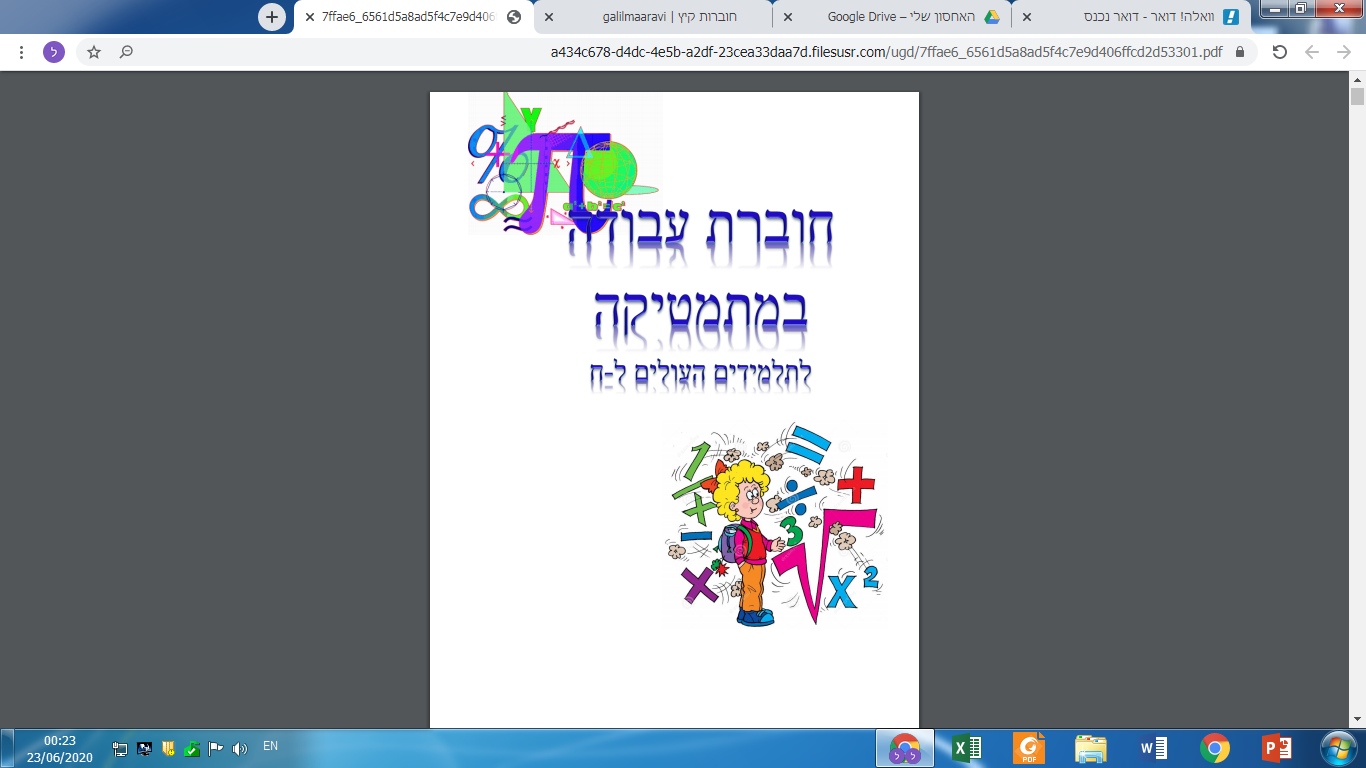 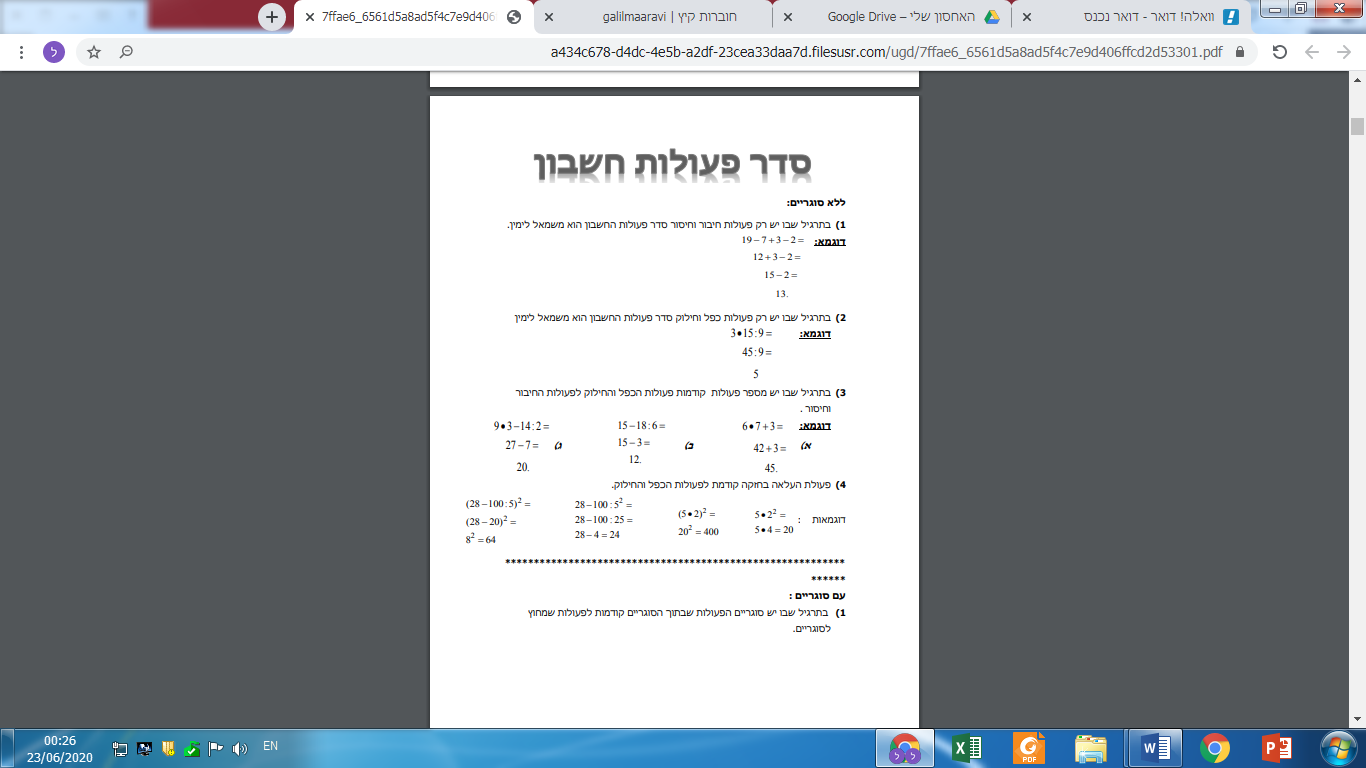 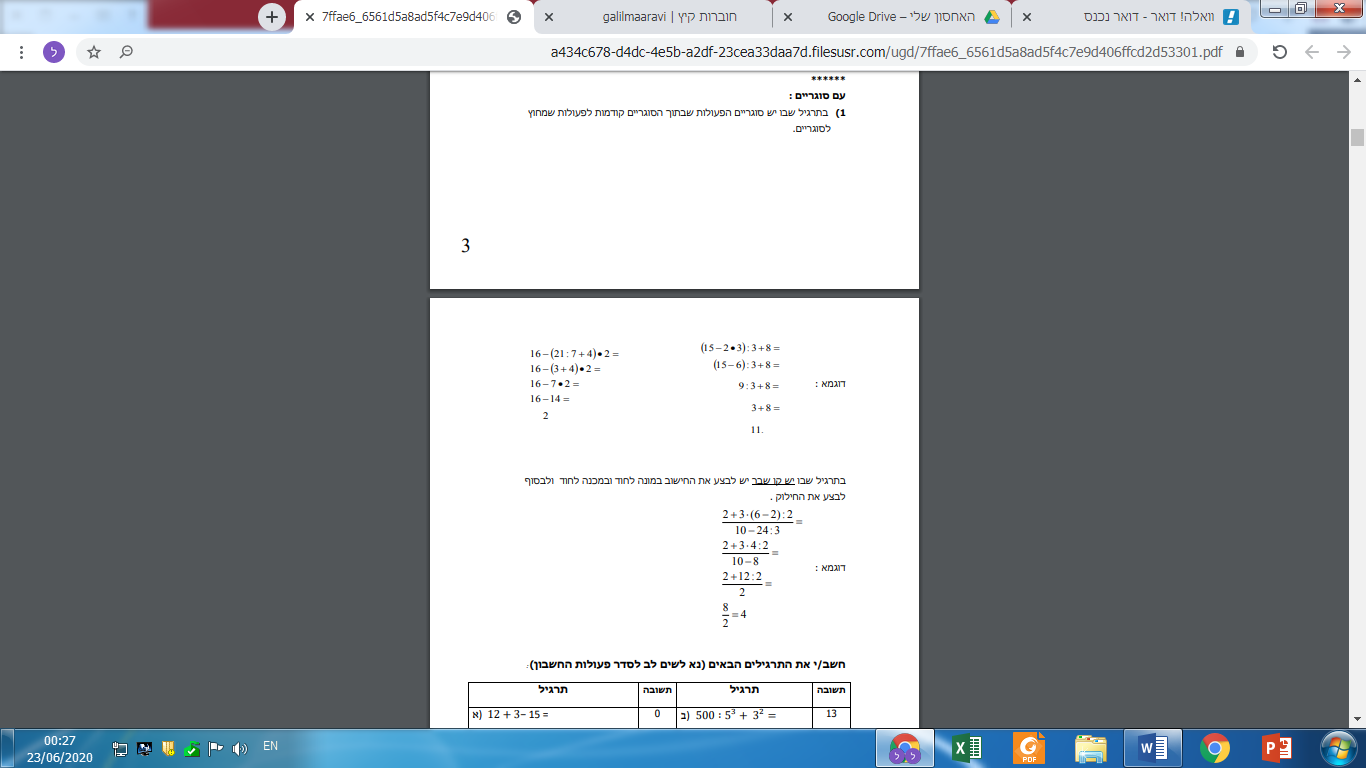 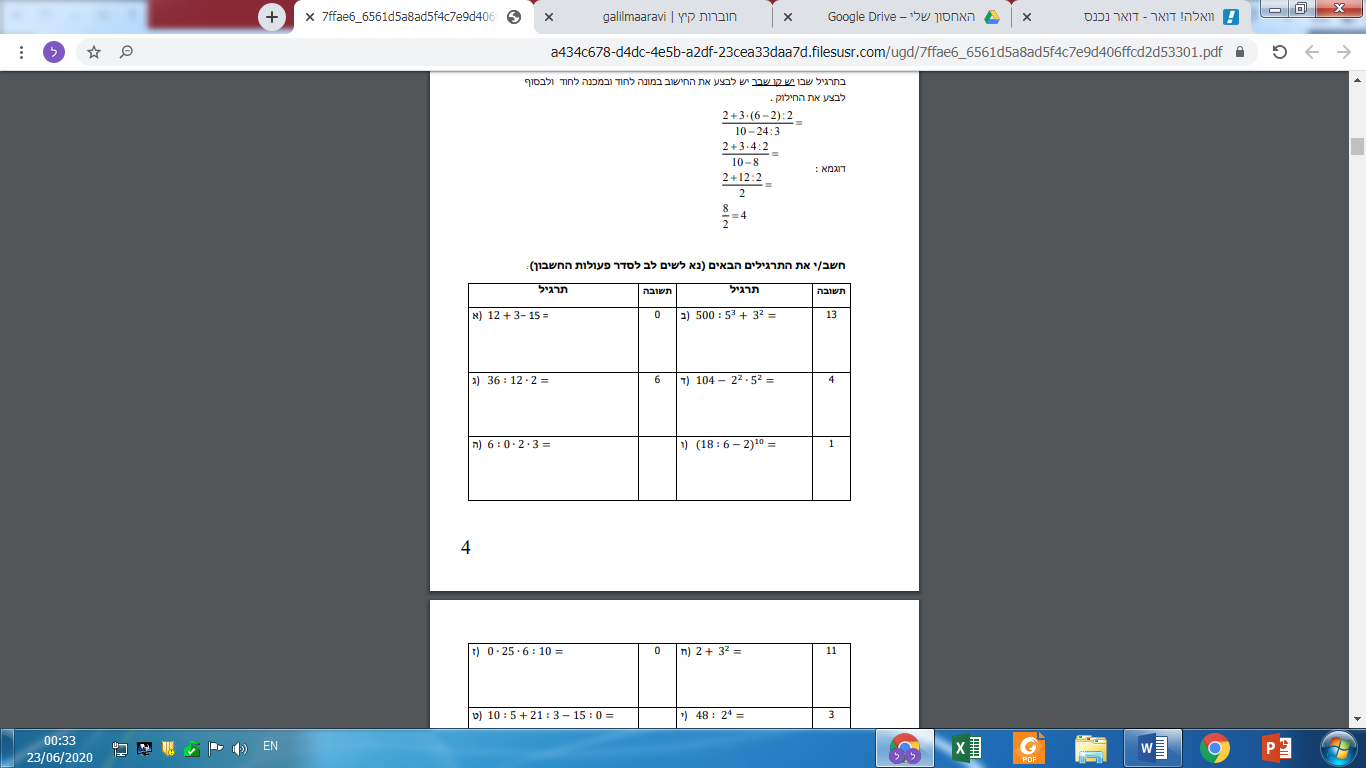 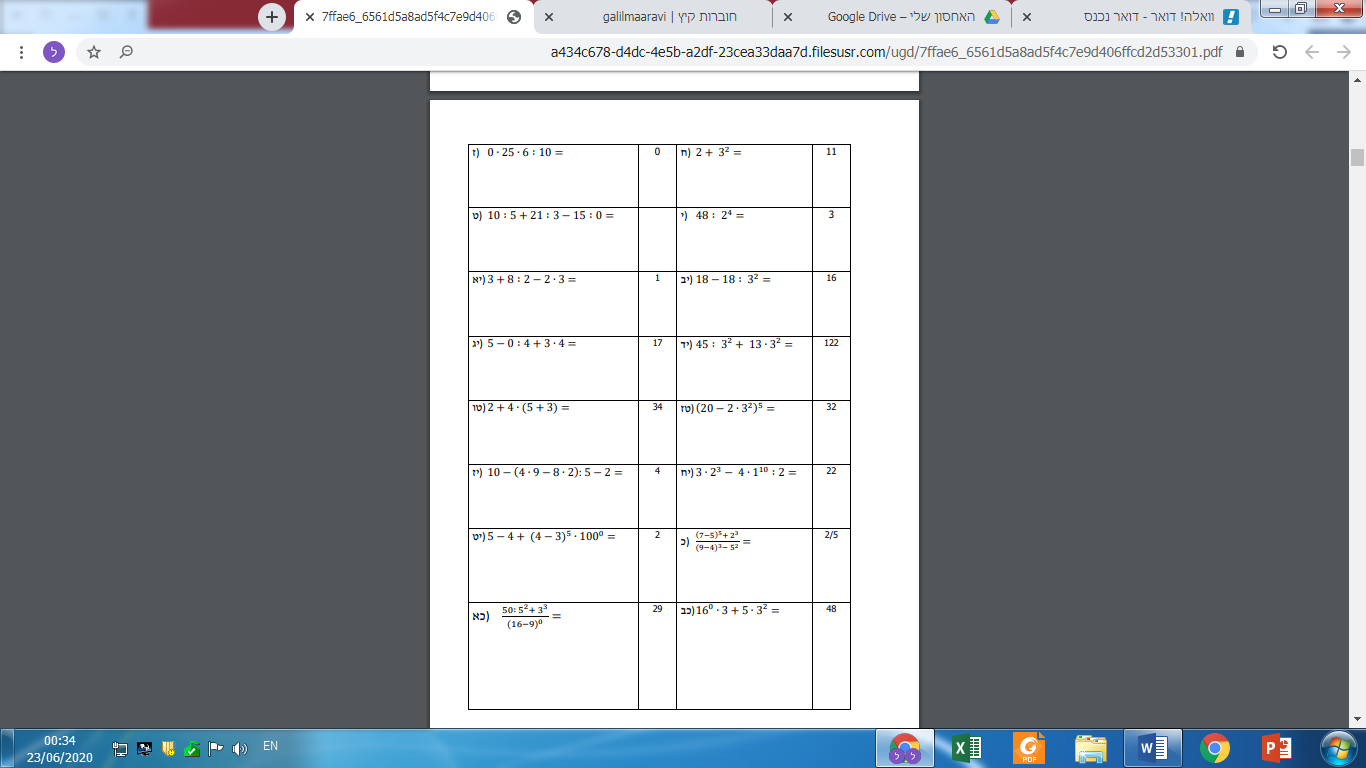 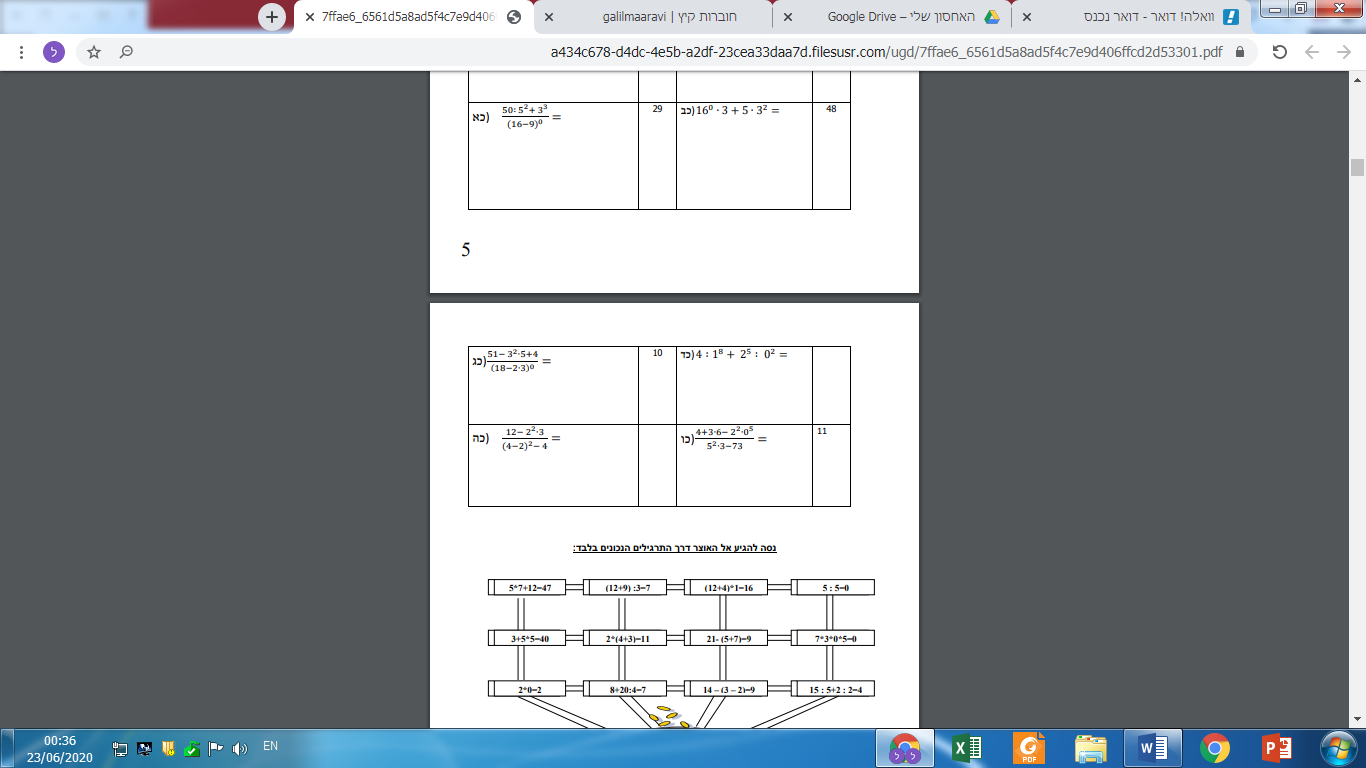 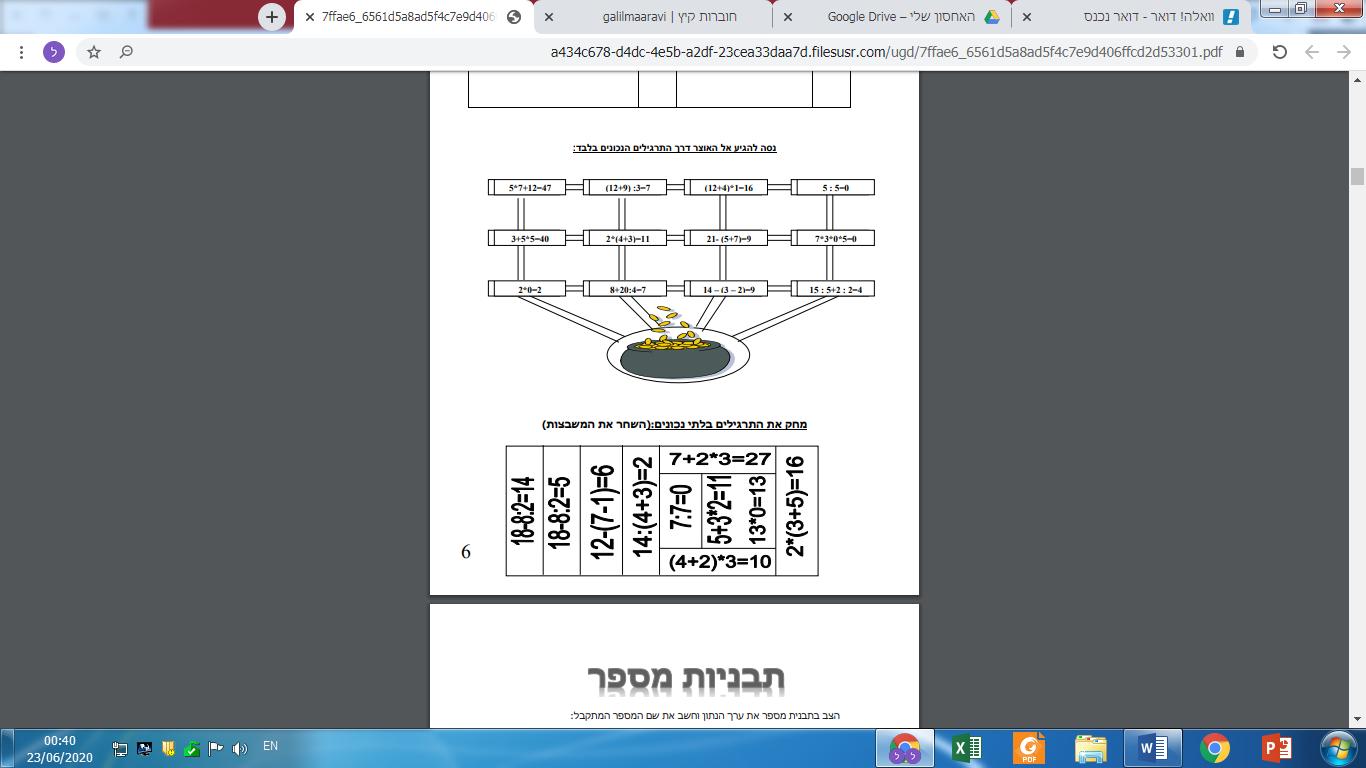 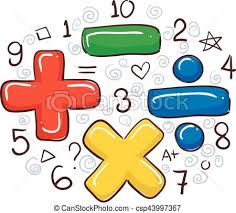 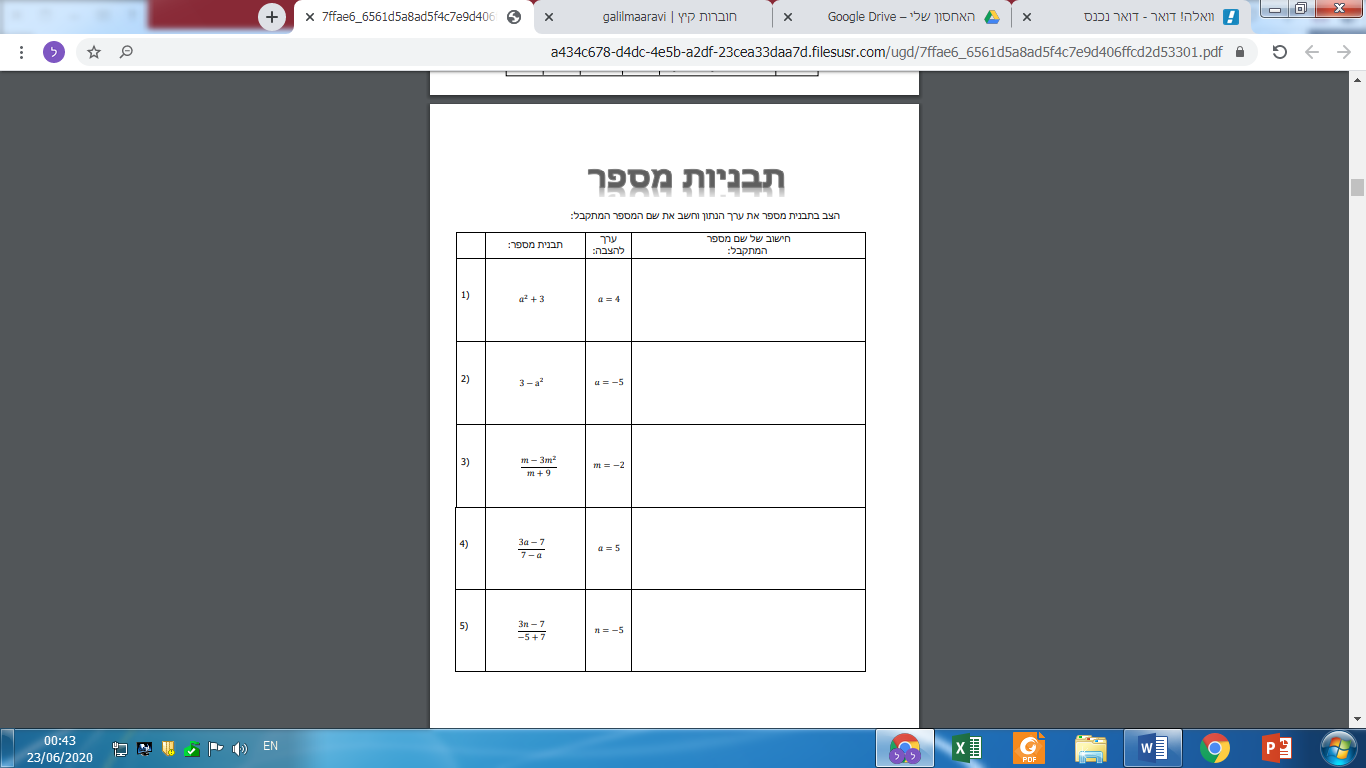 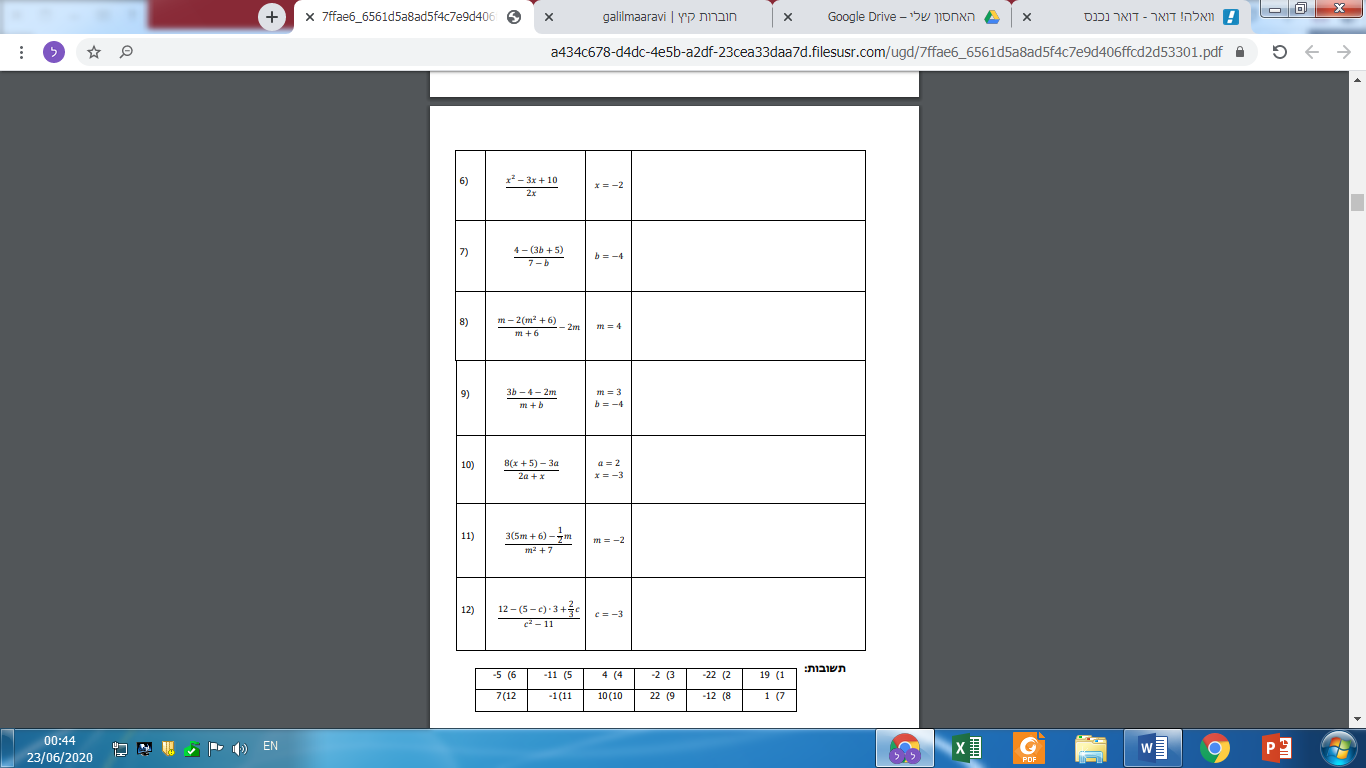 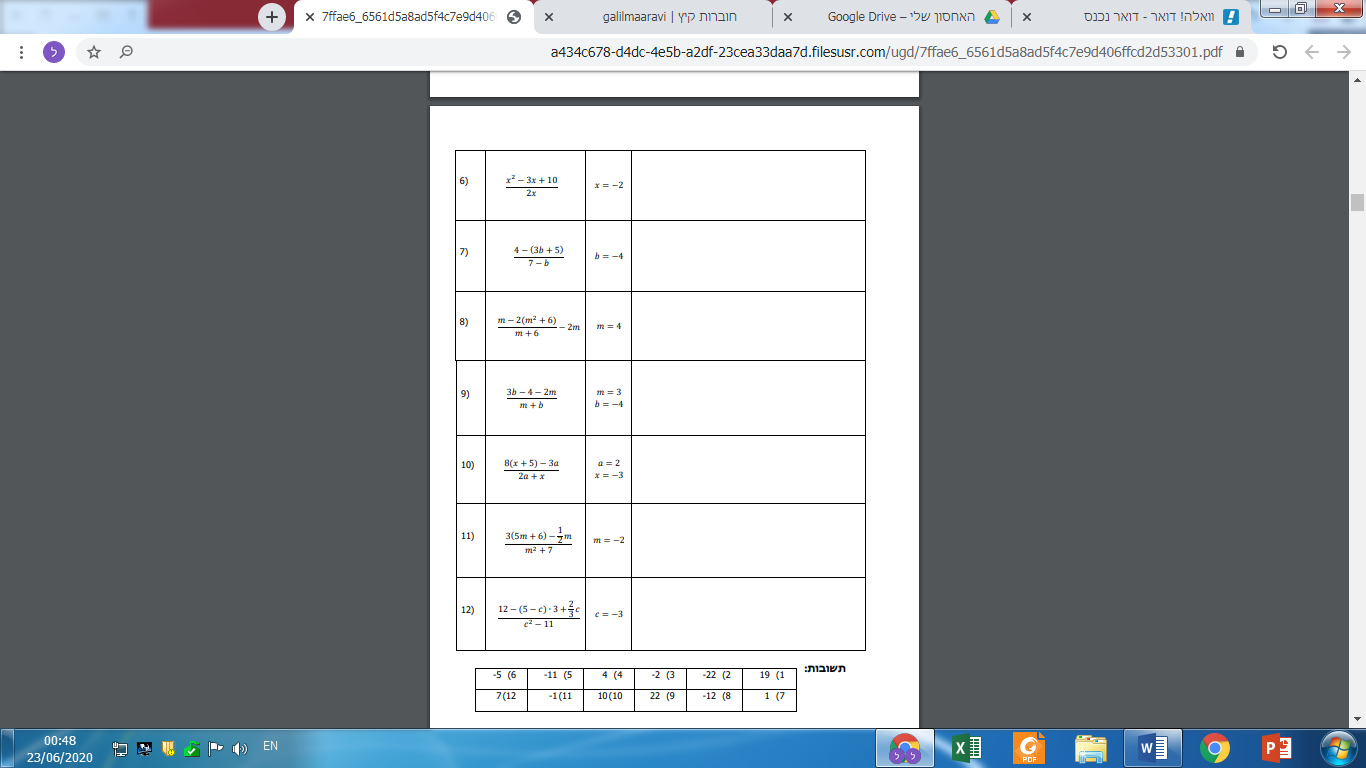 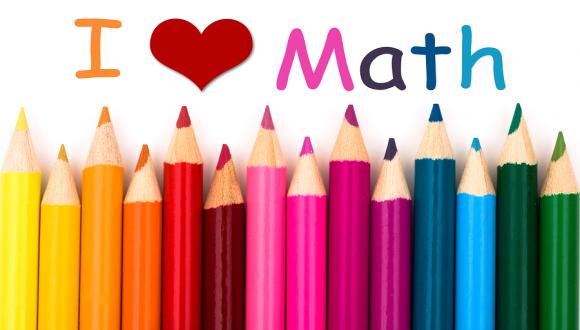 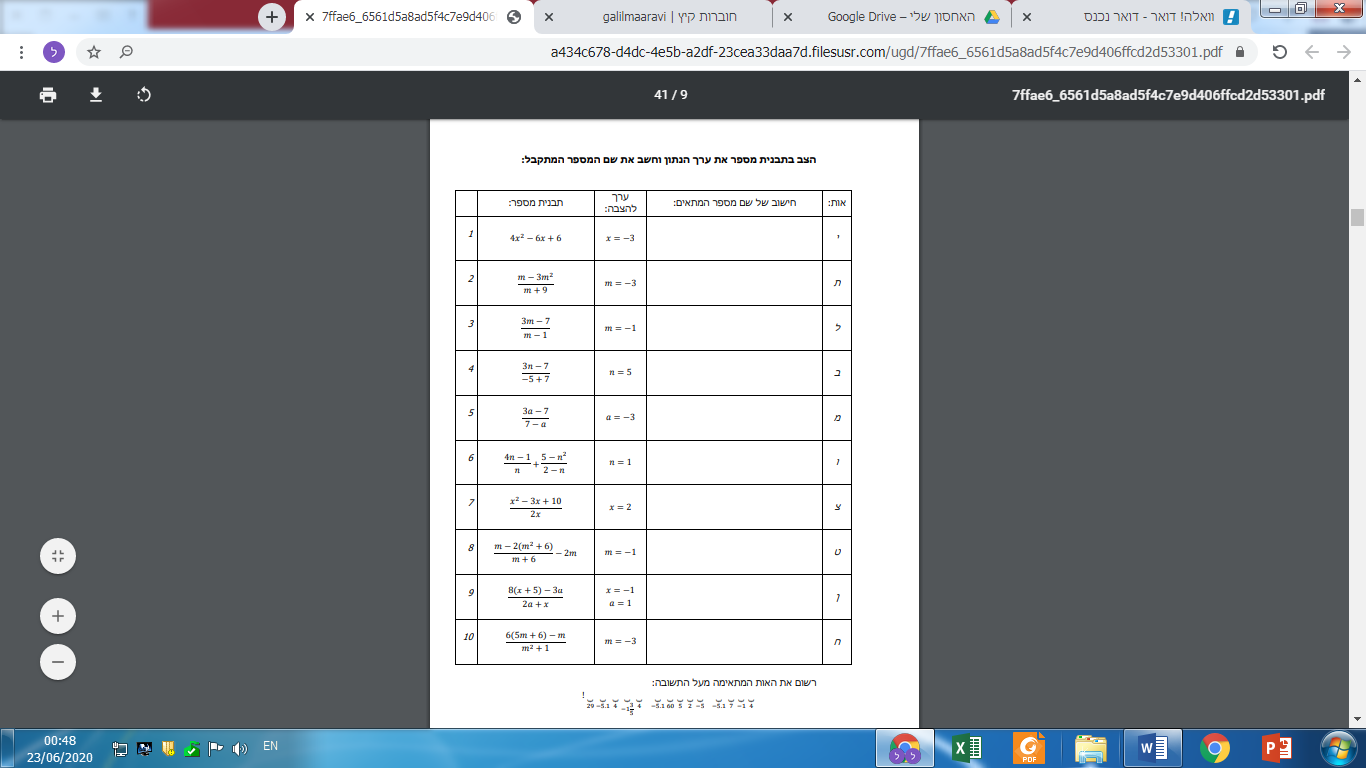 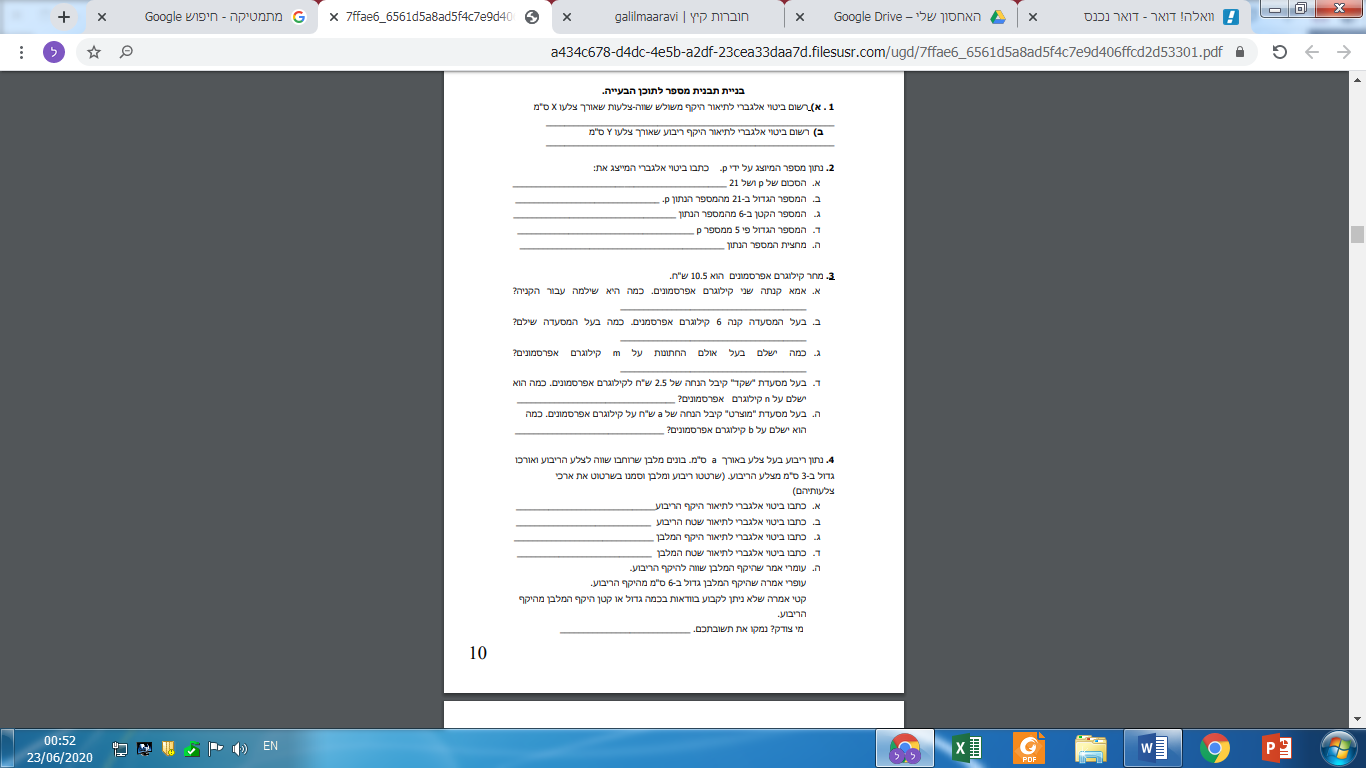 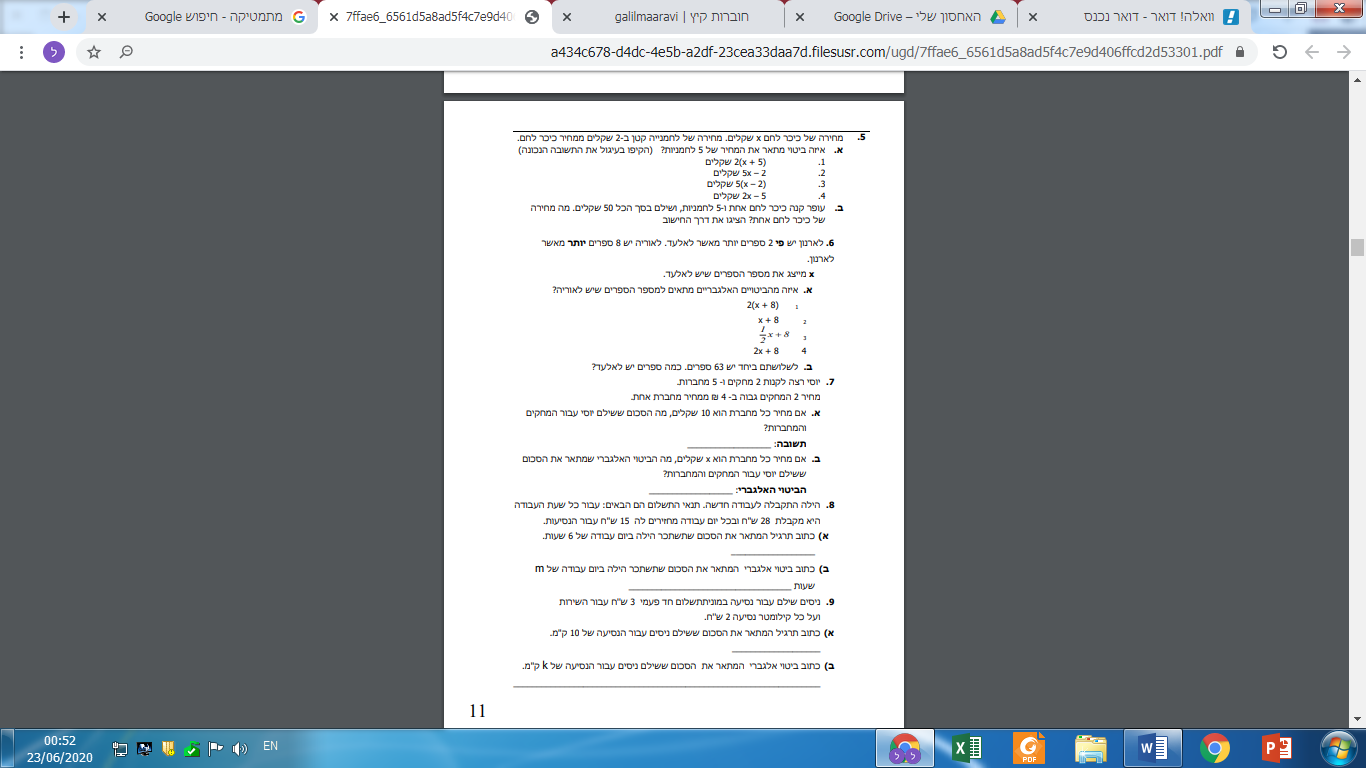 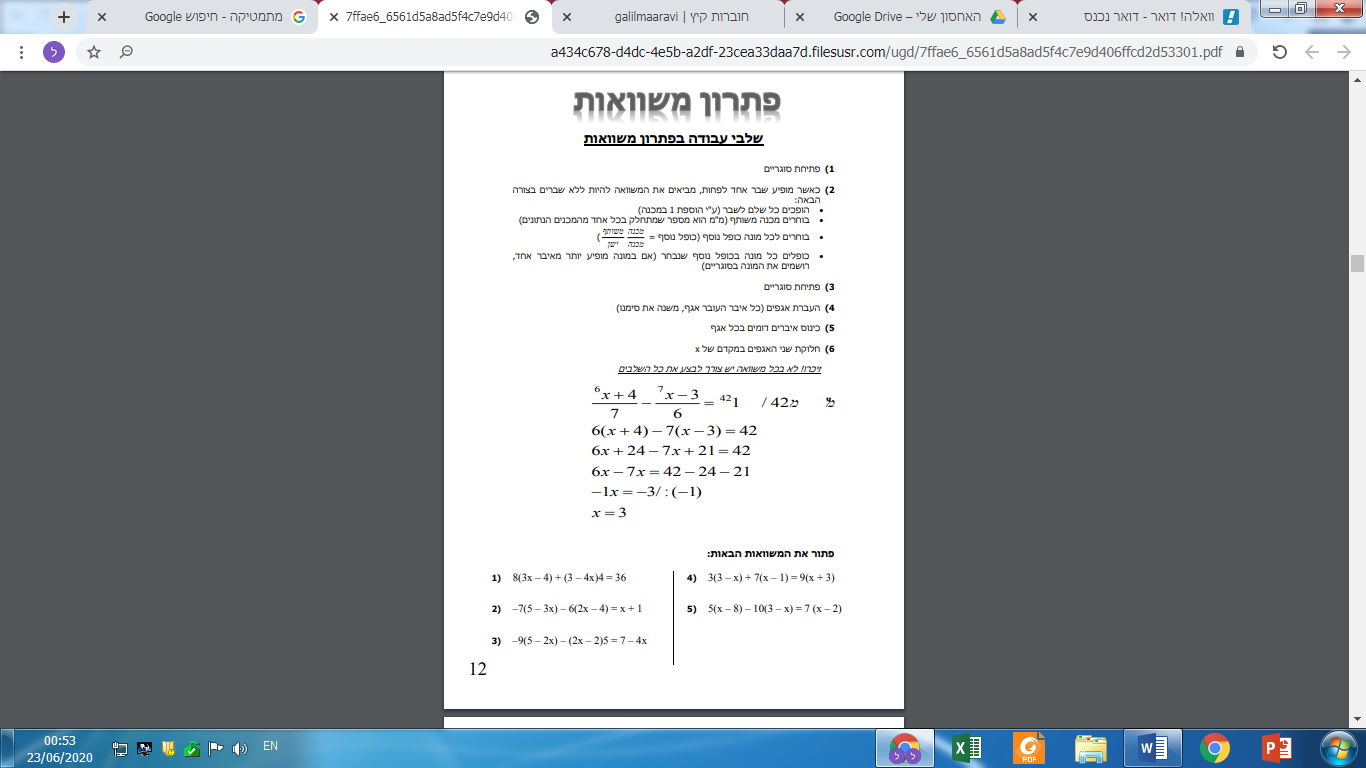 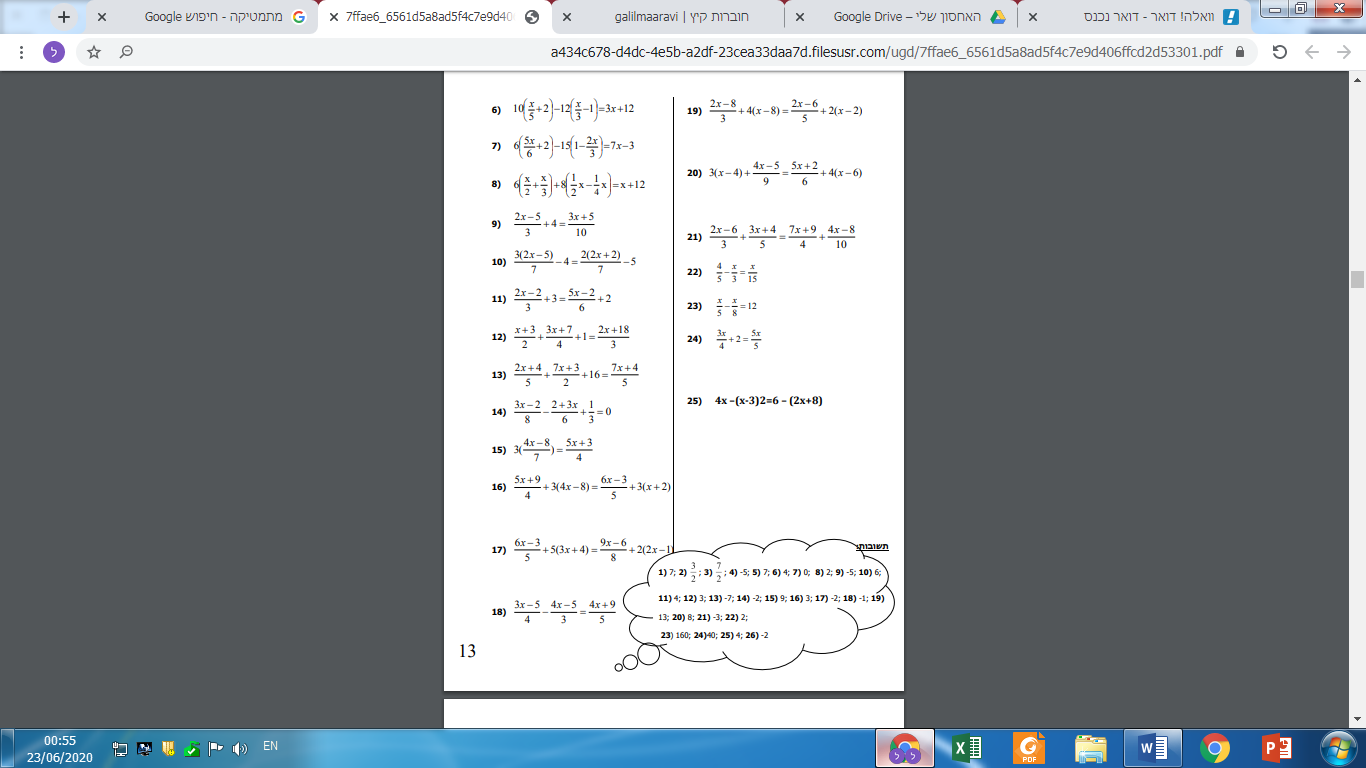 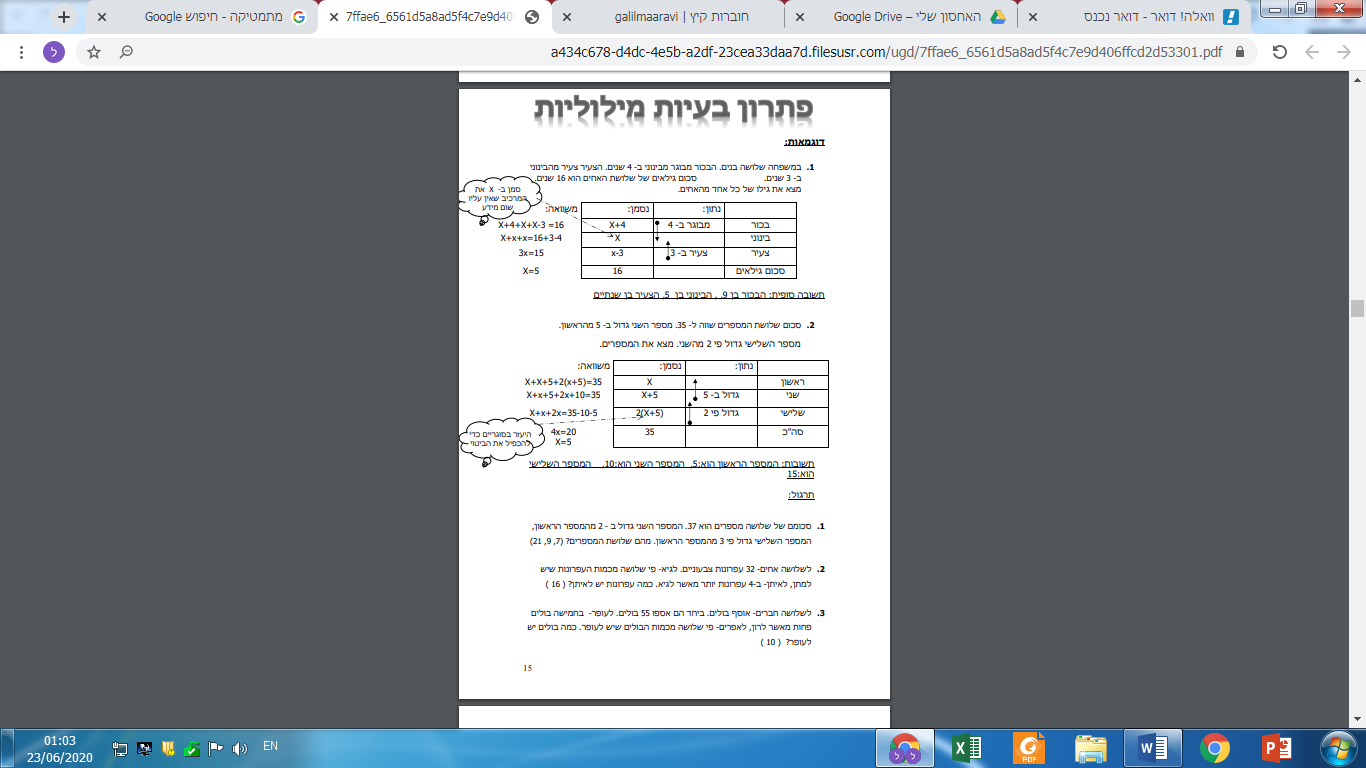 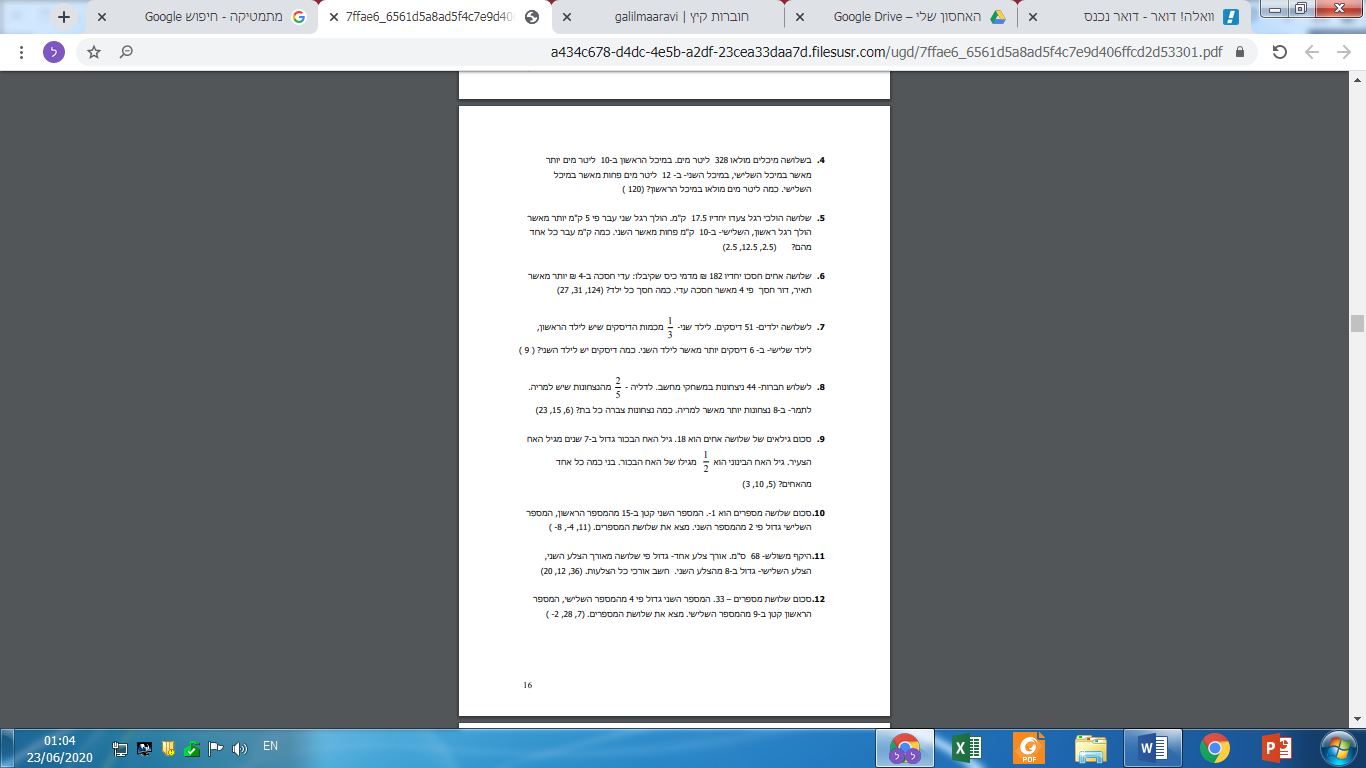 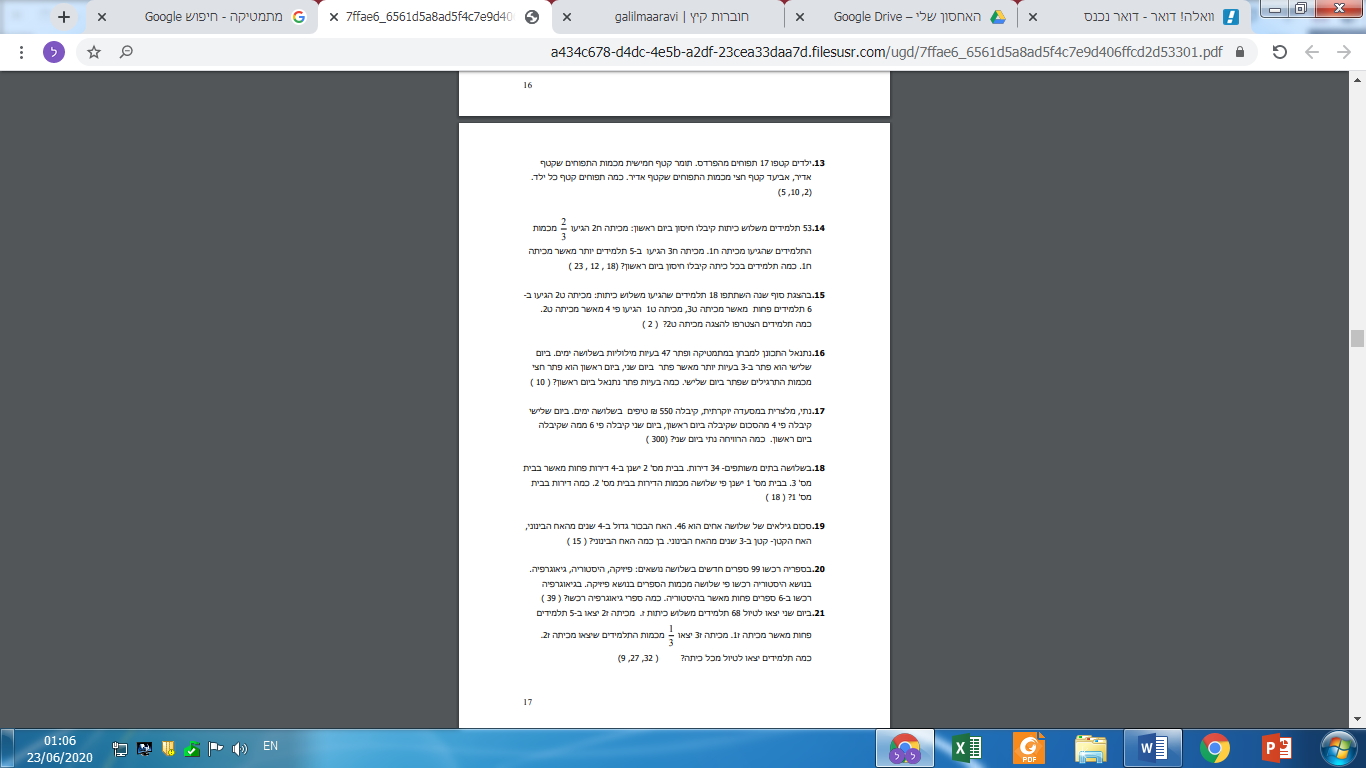 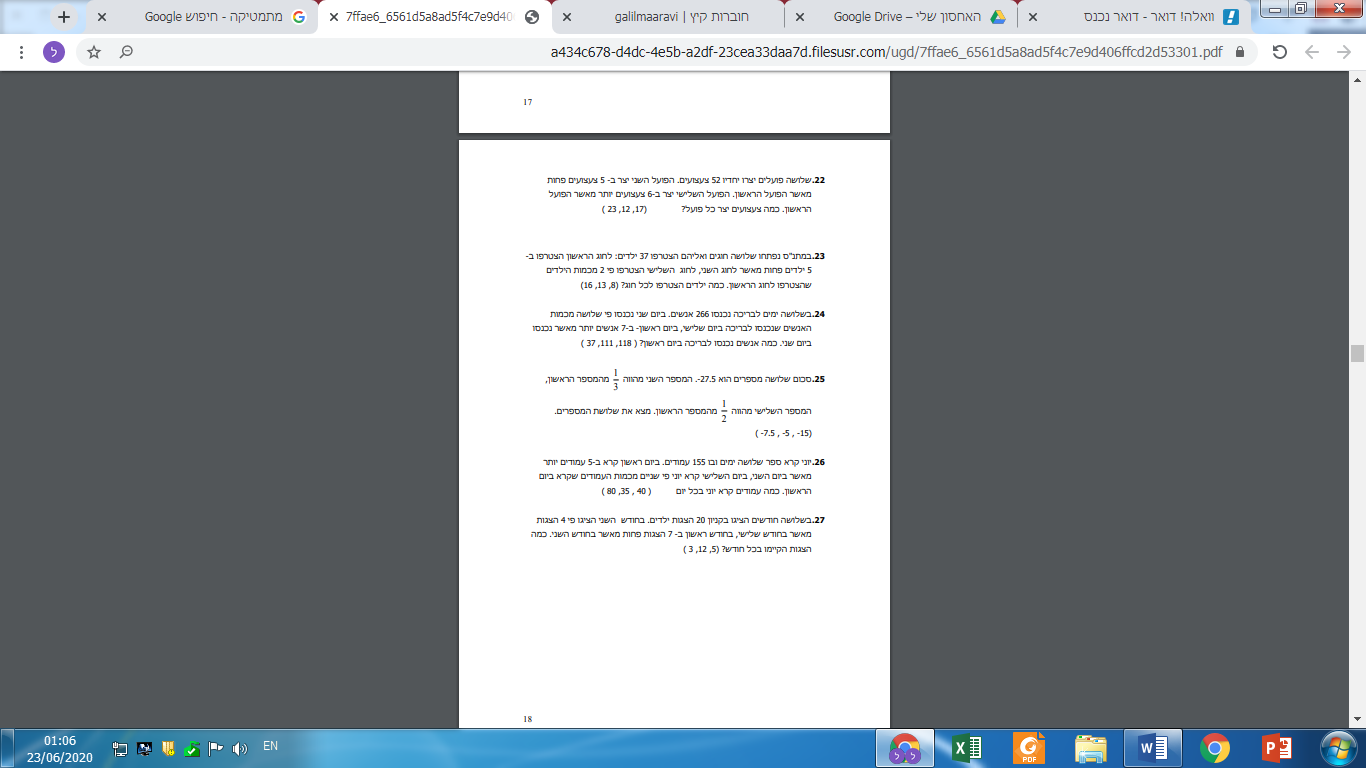 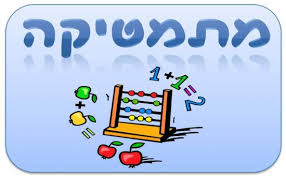 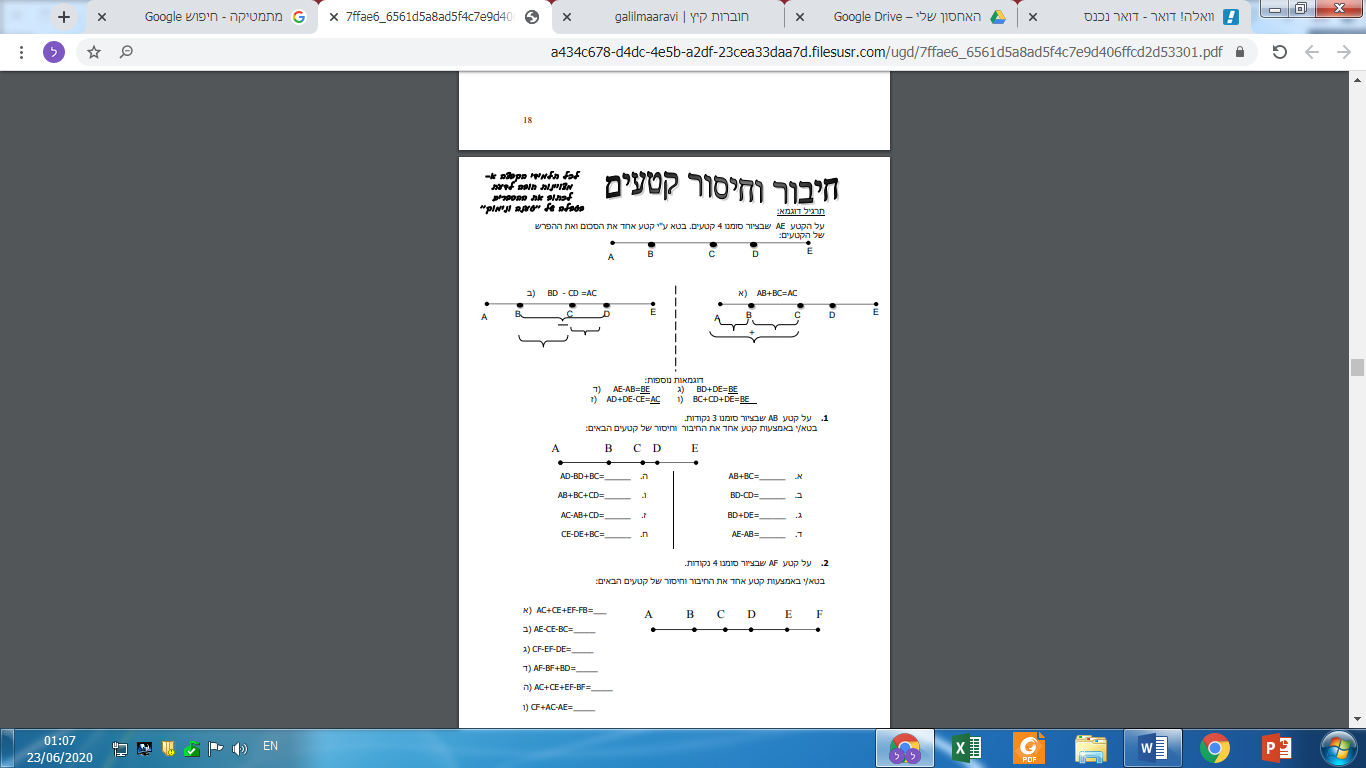 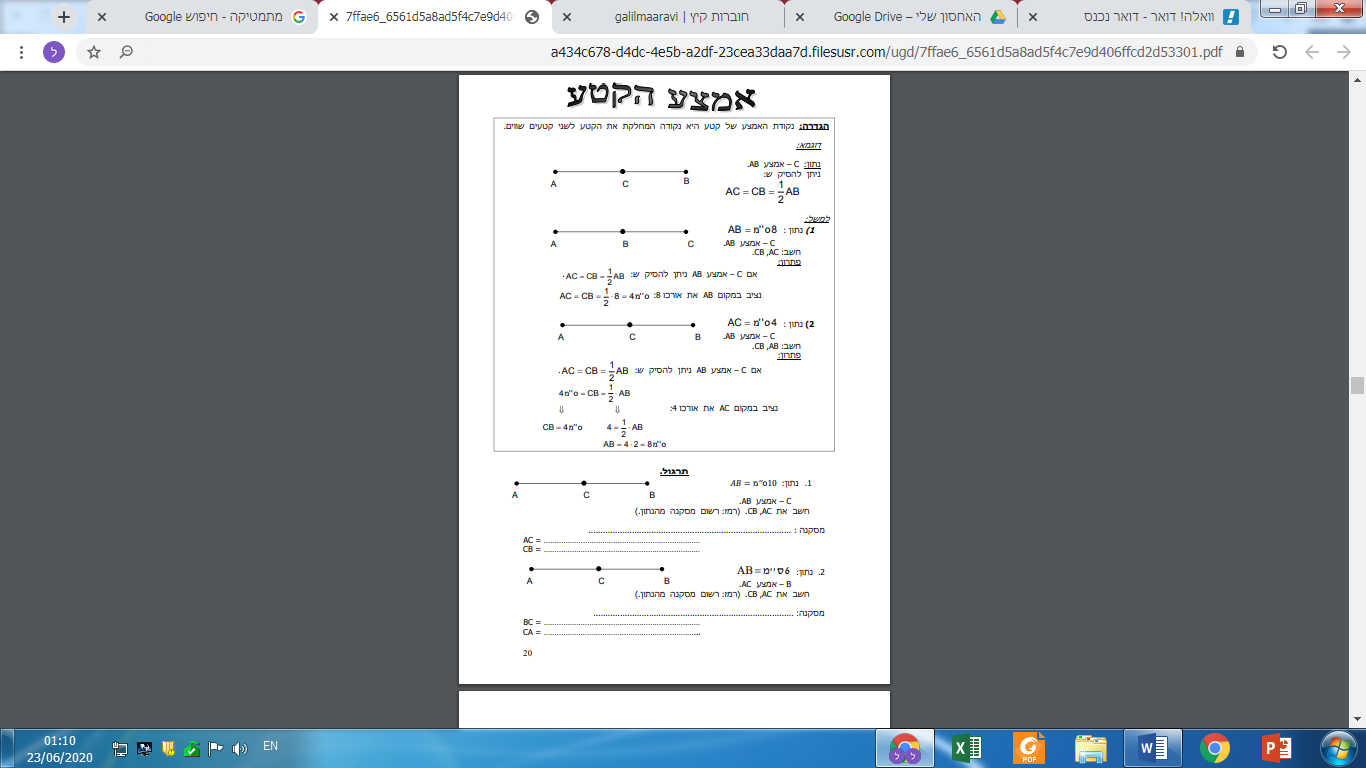 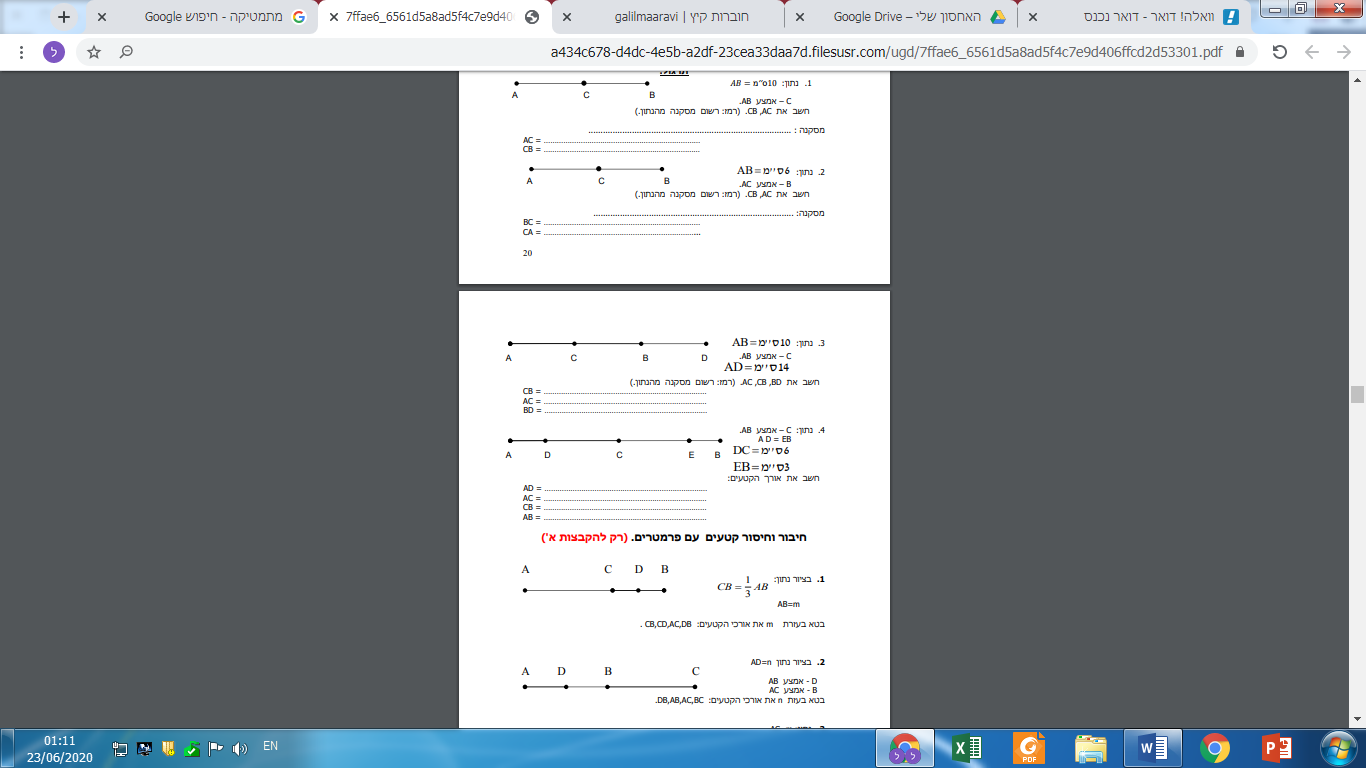 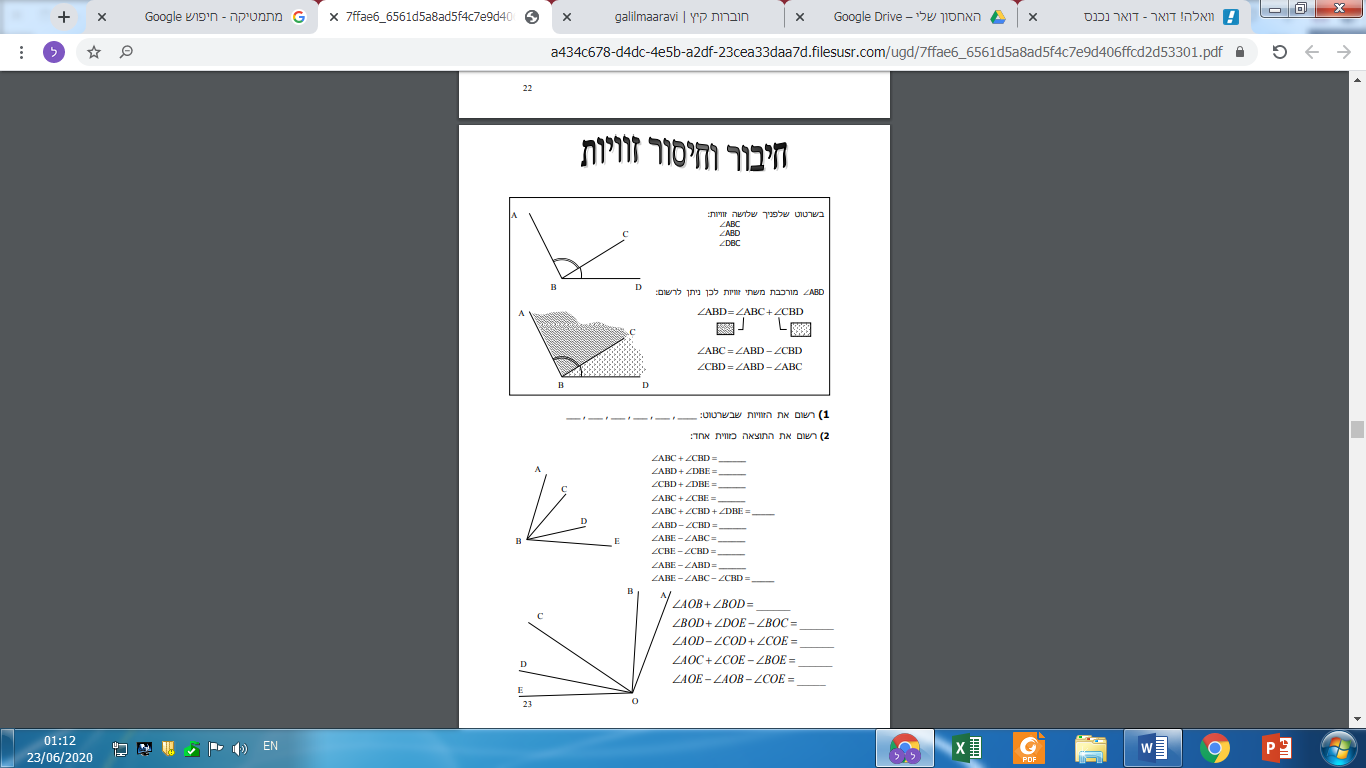 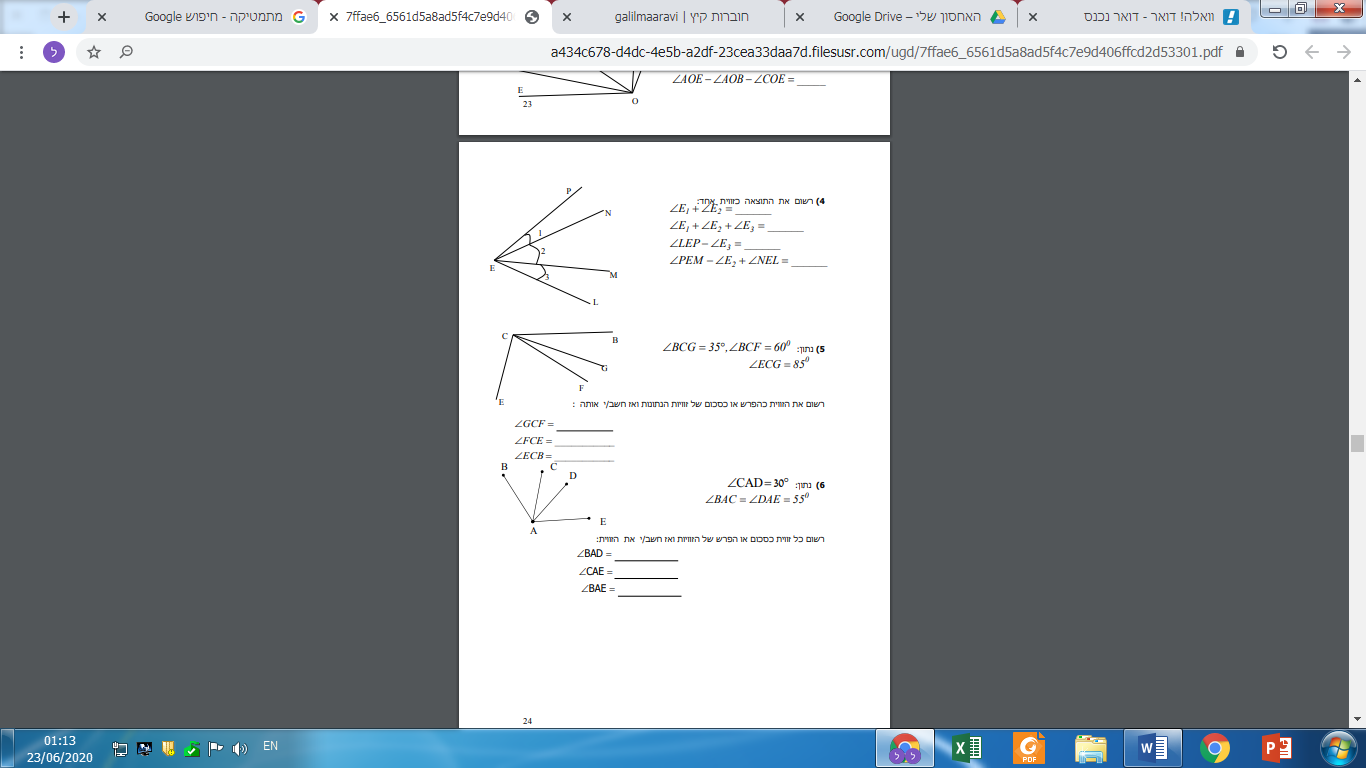 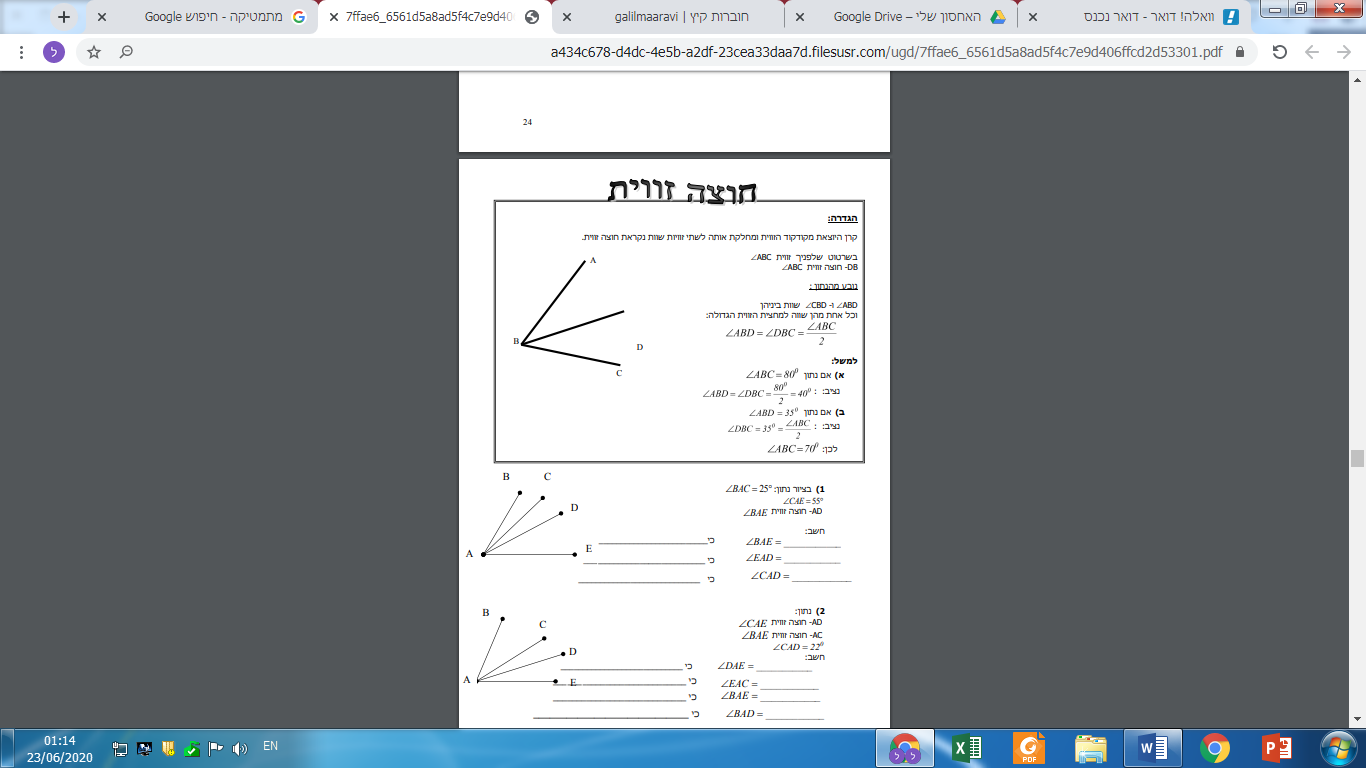 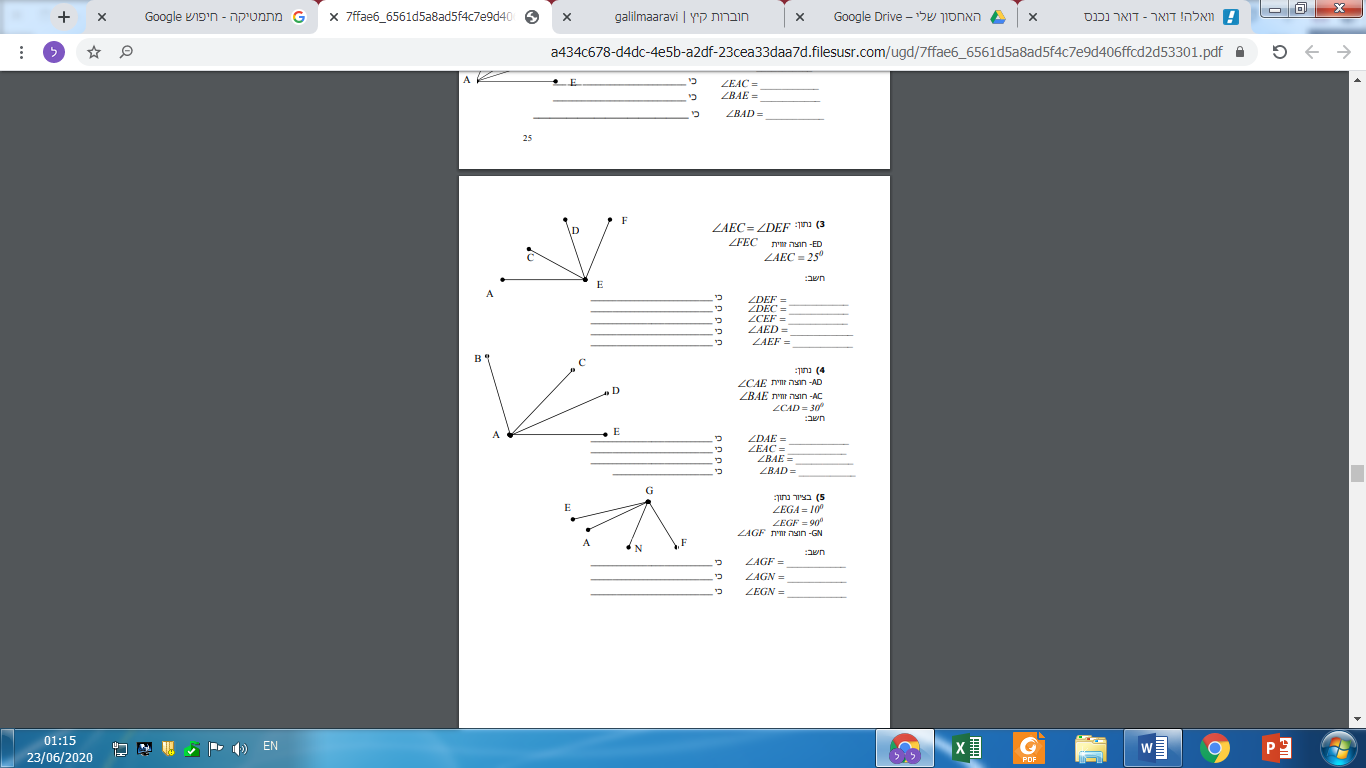 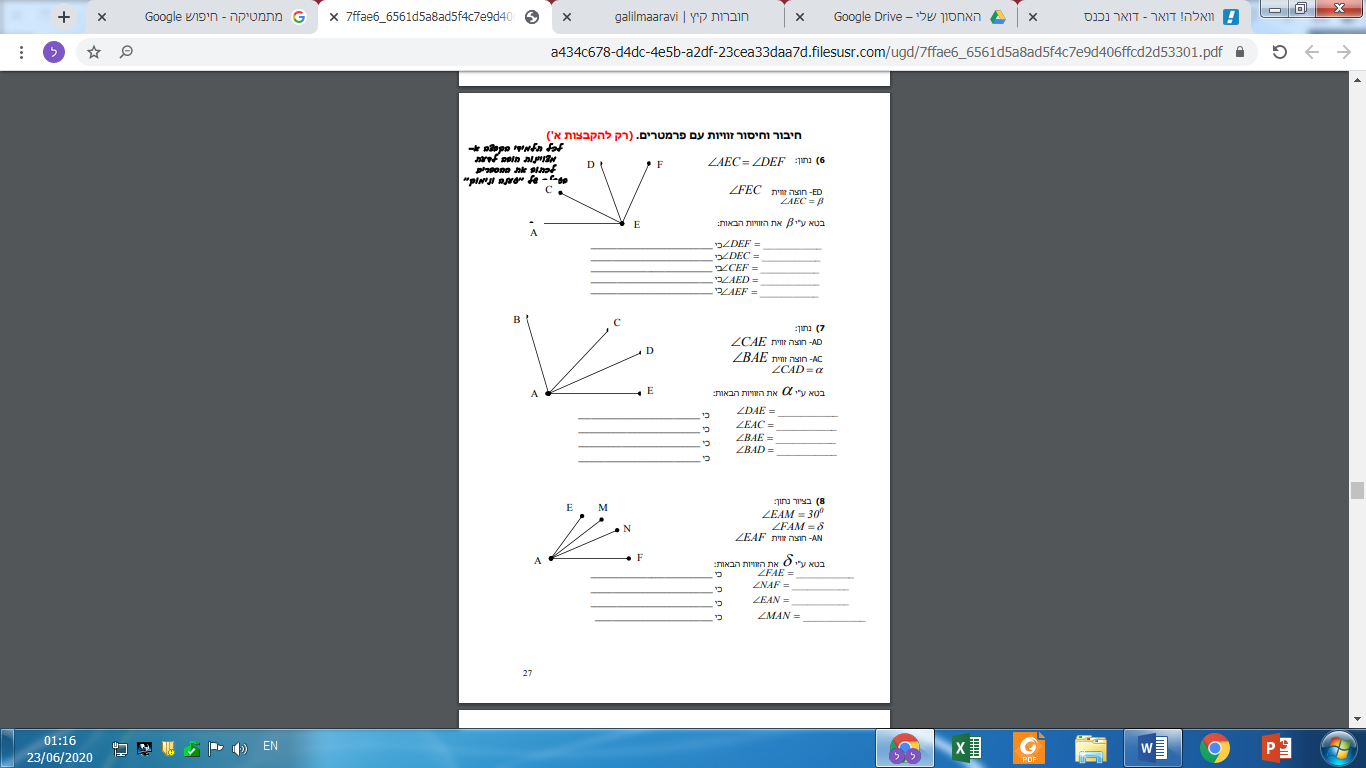 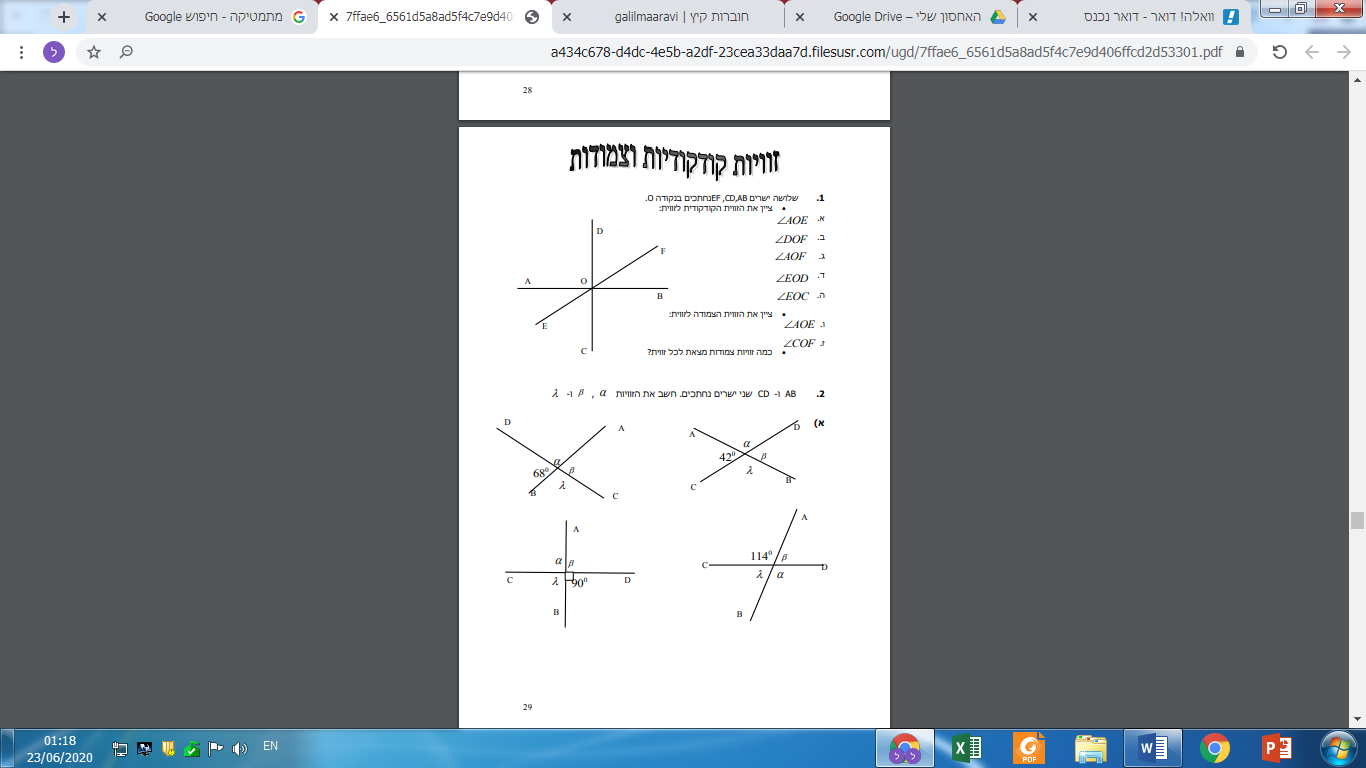 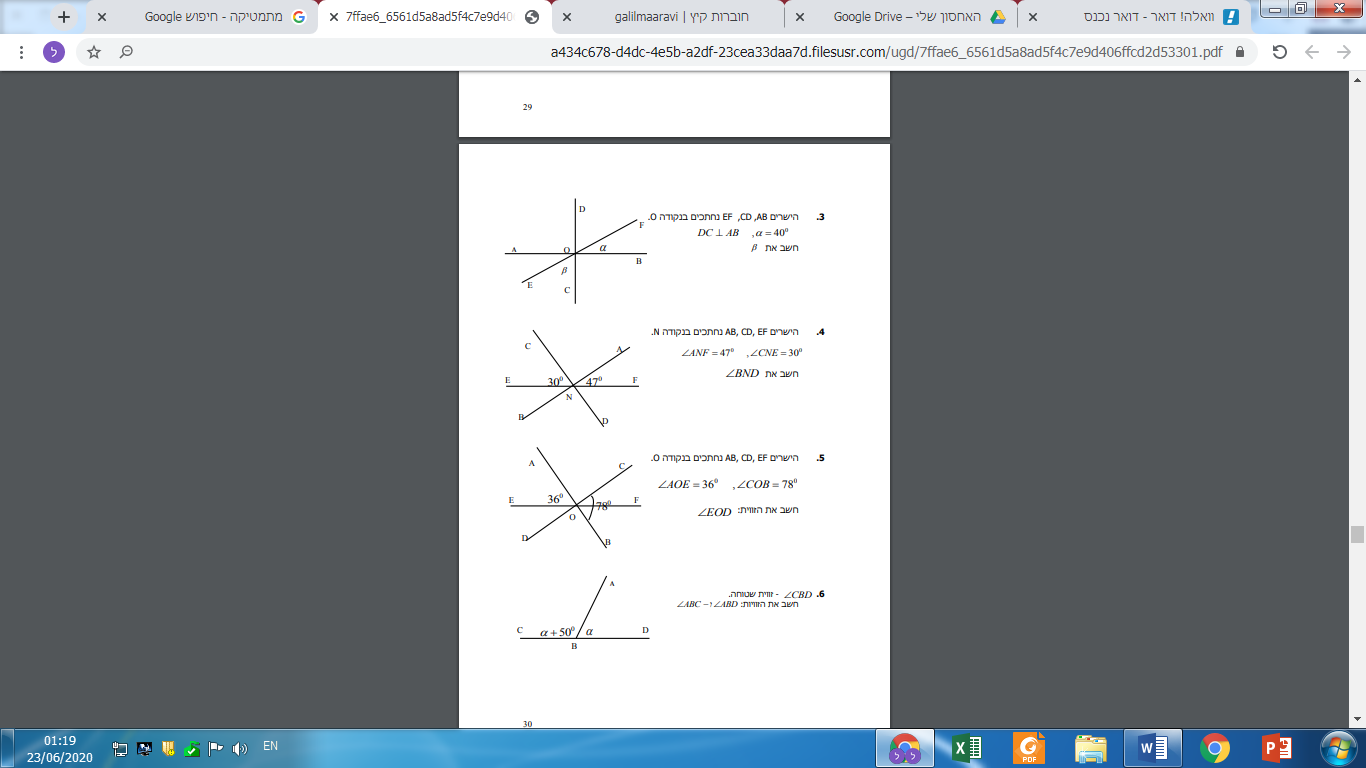 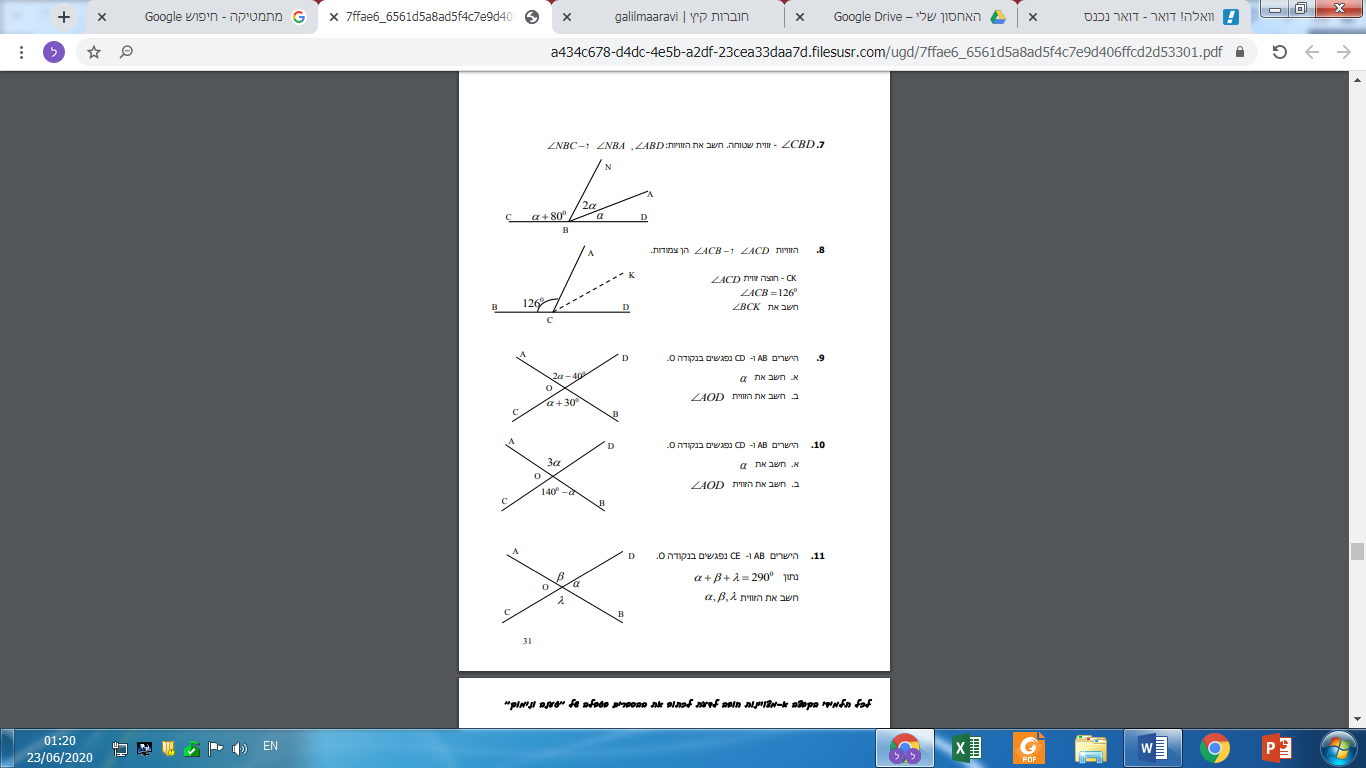 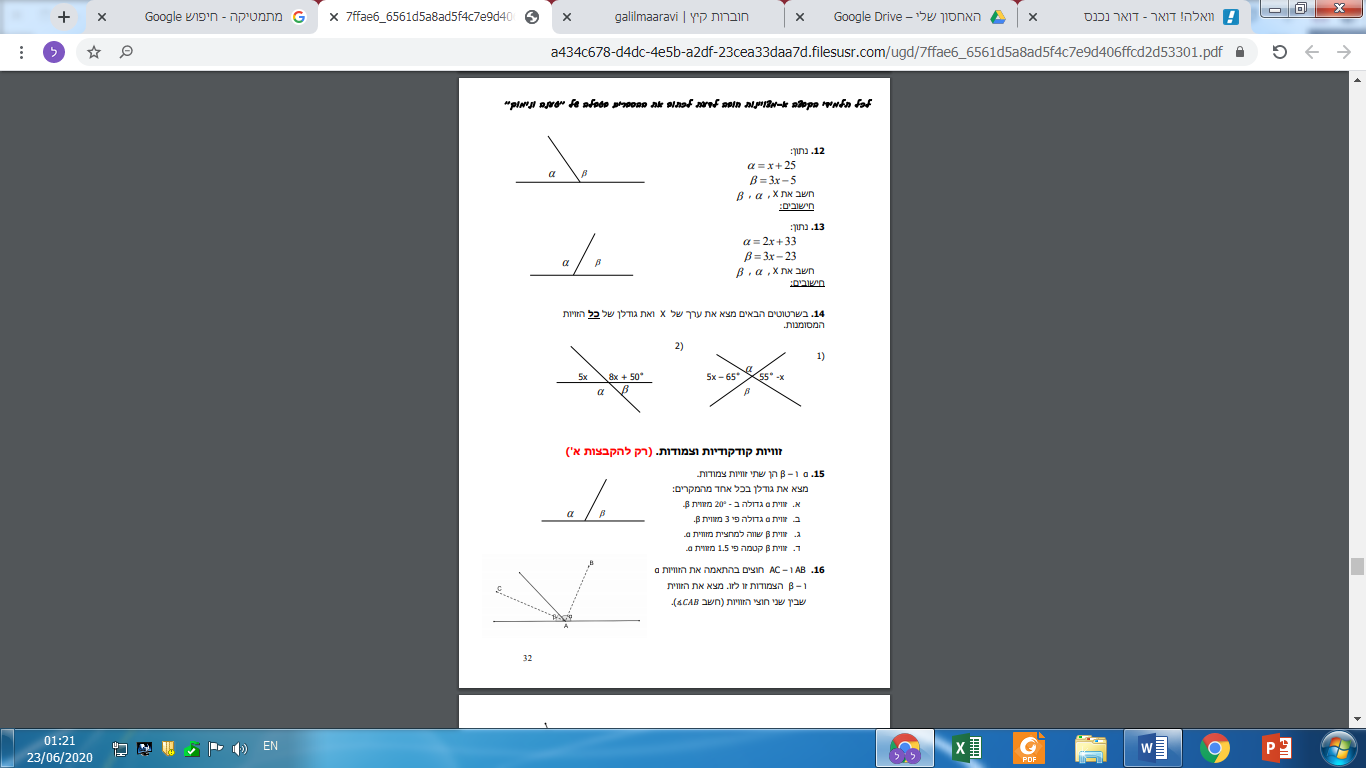 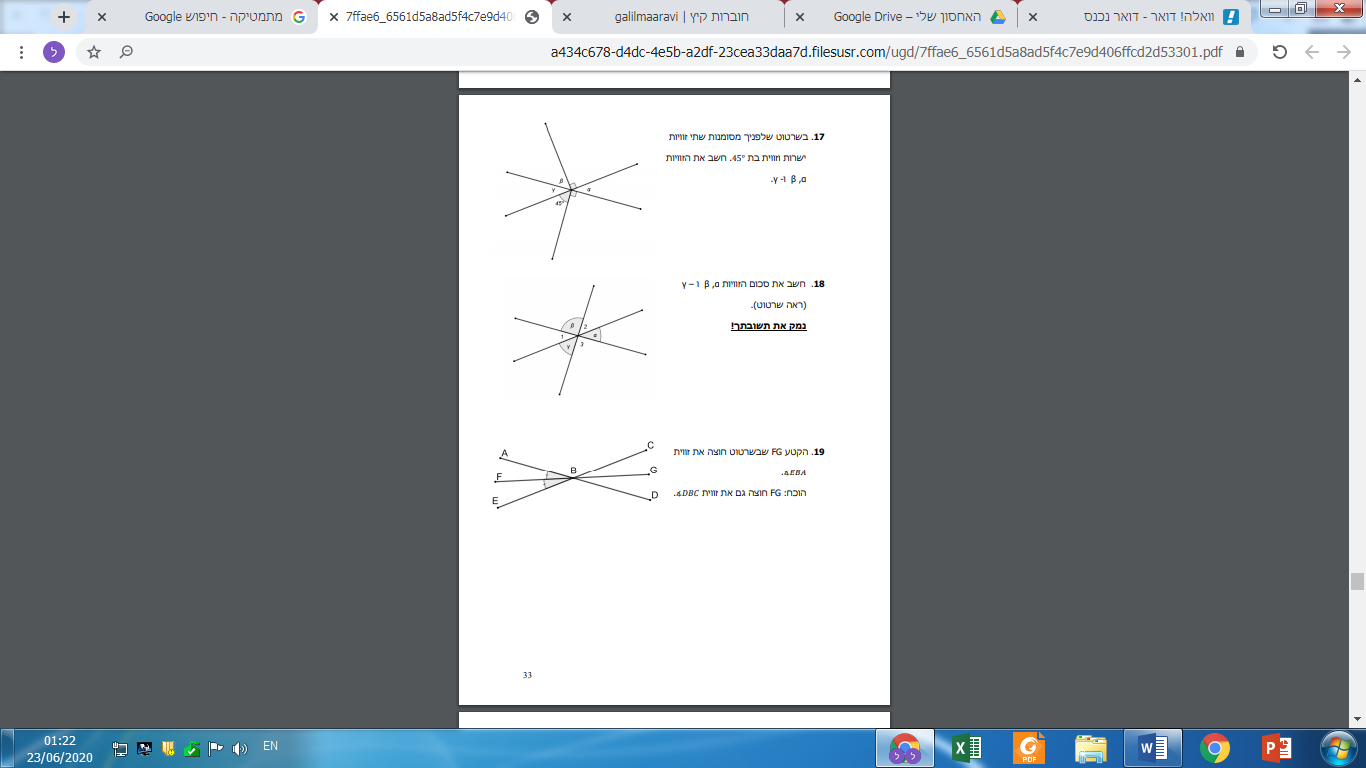 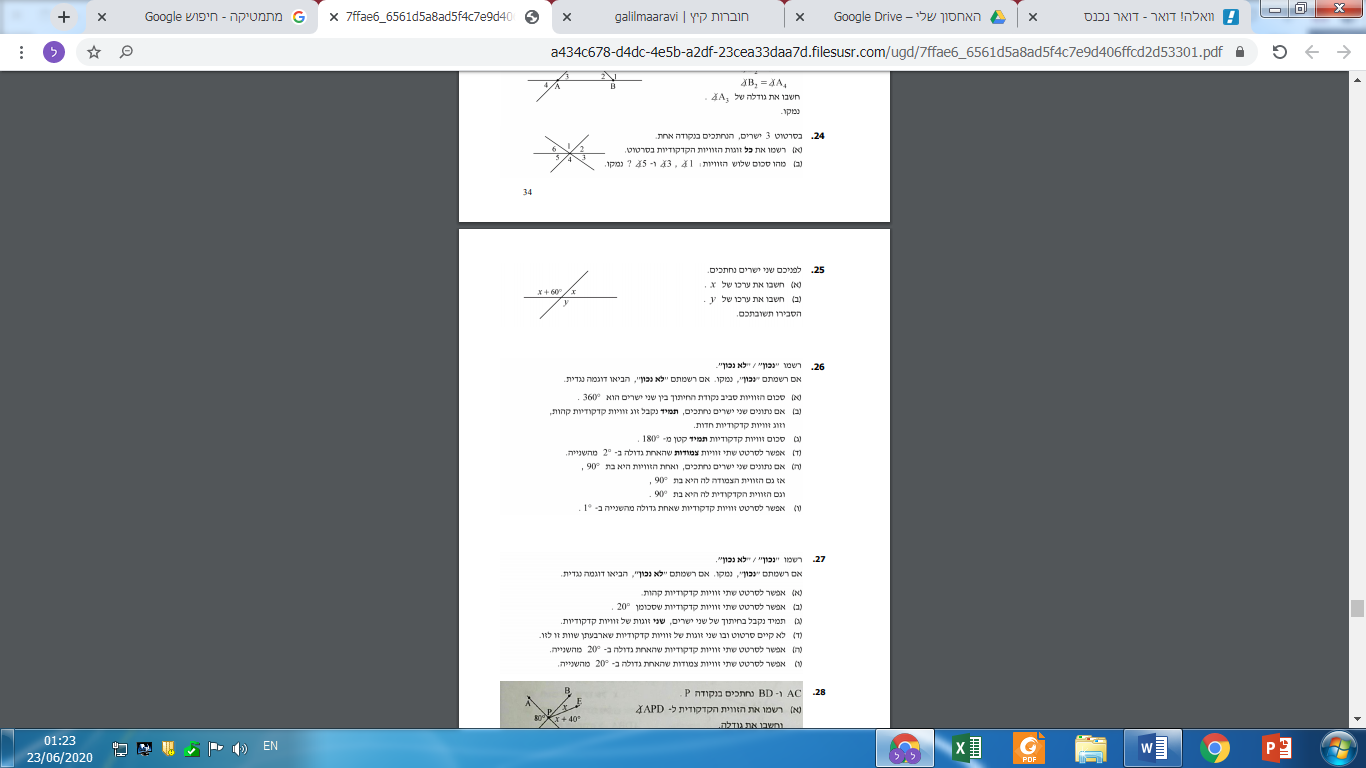 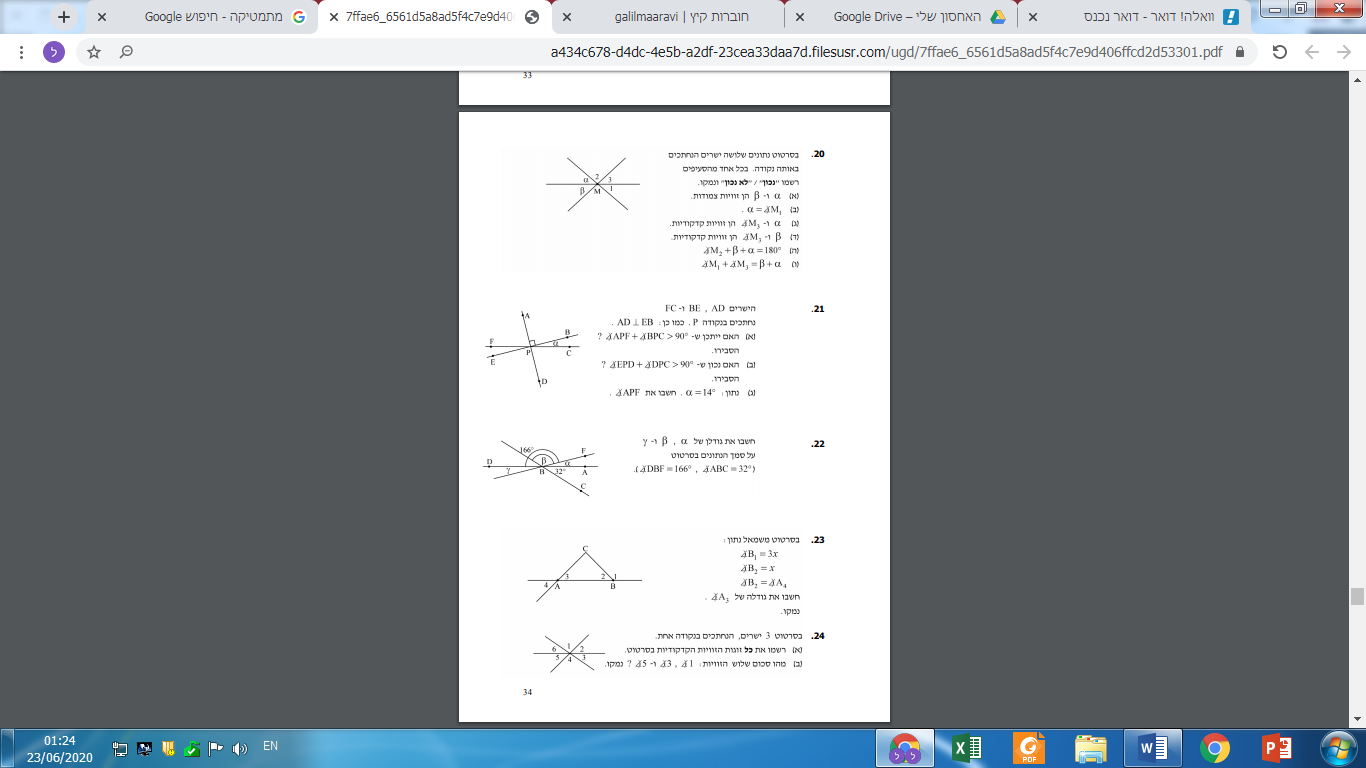 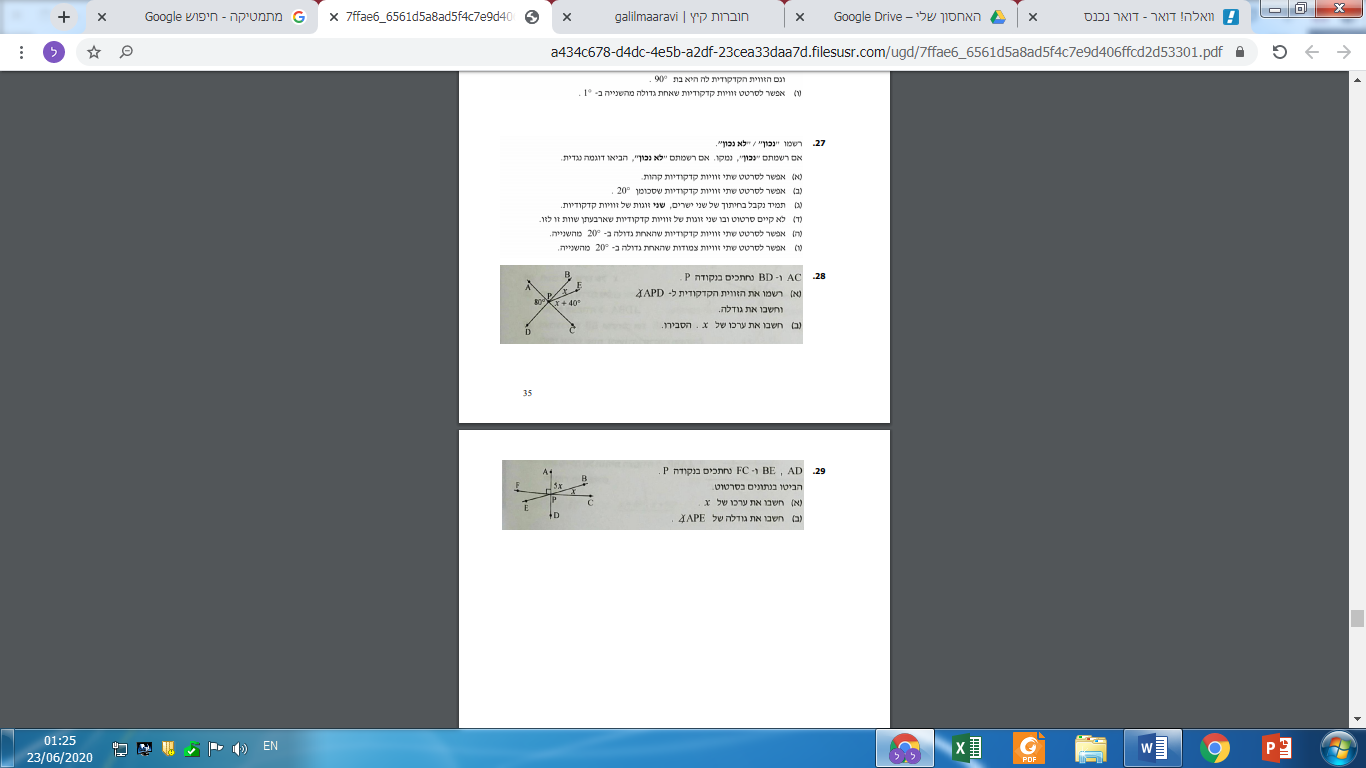 שימו 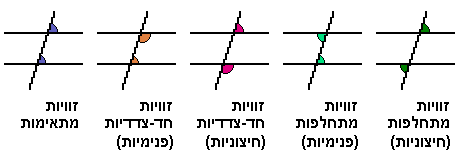 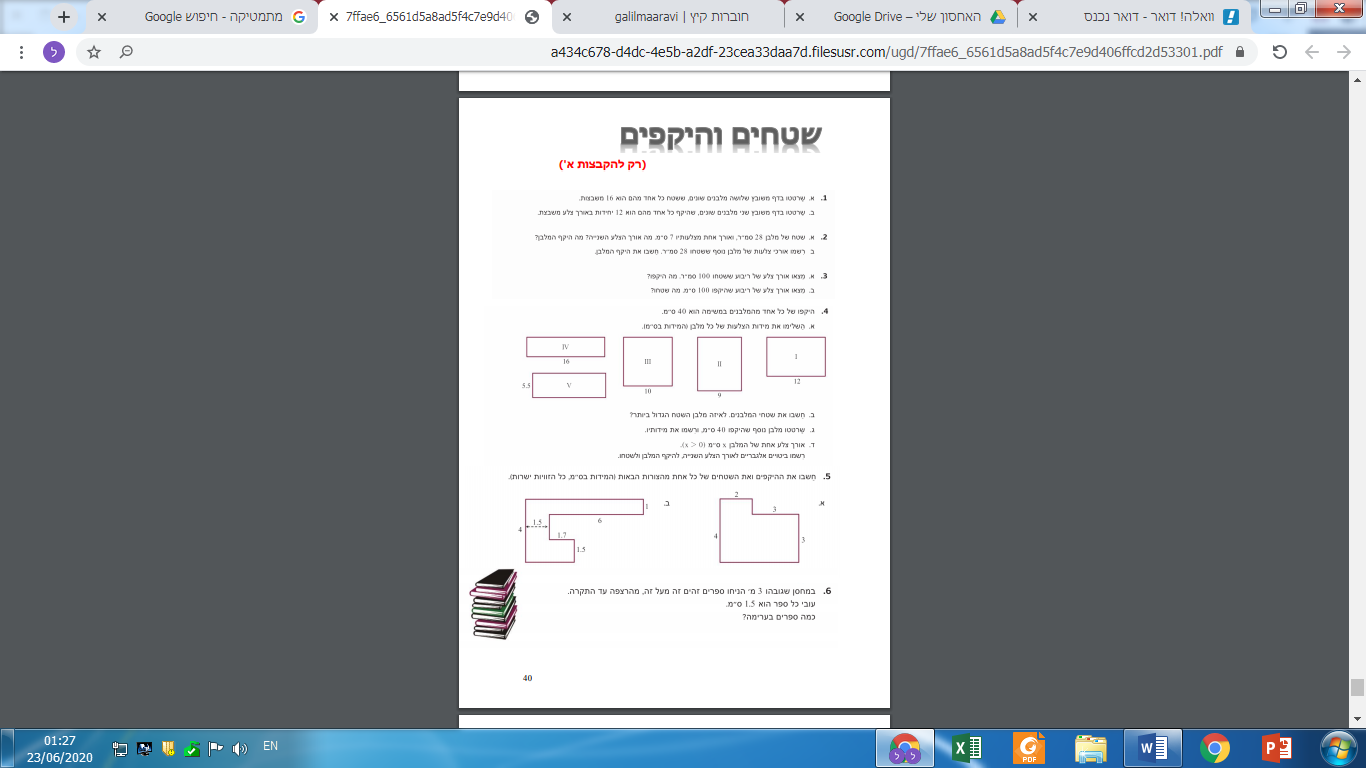 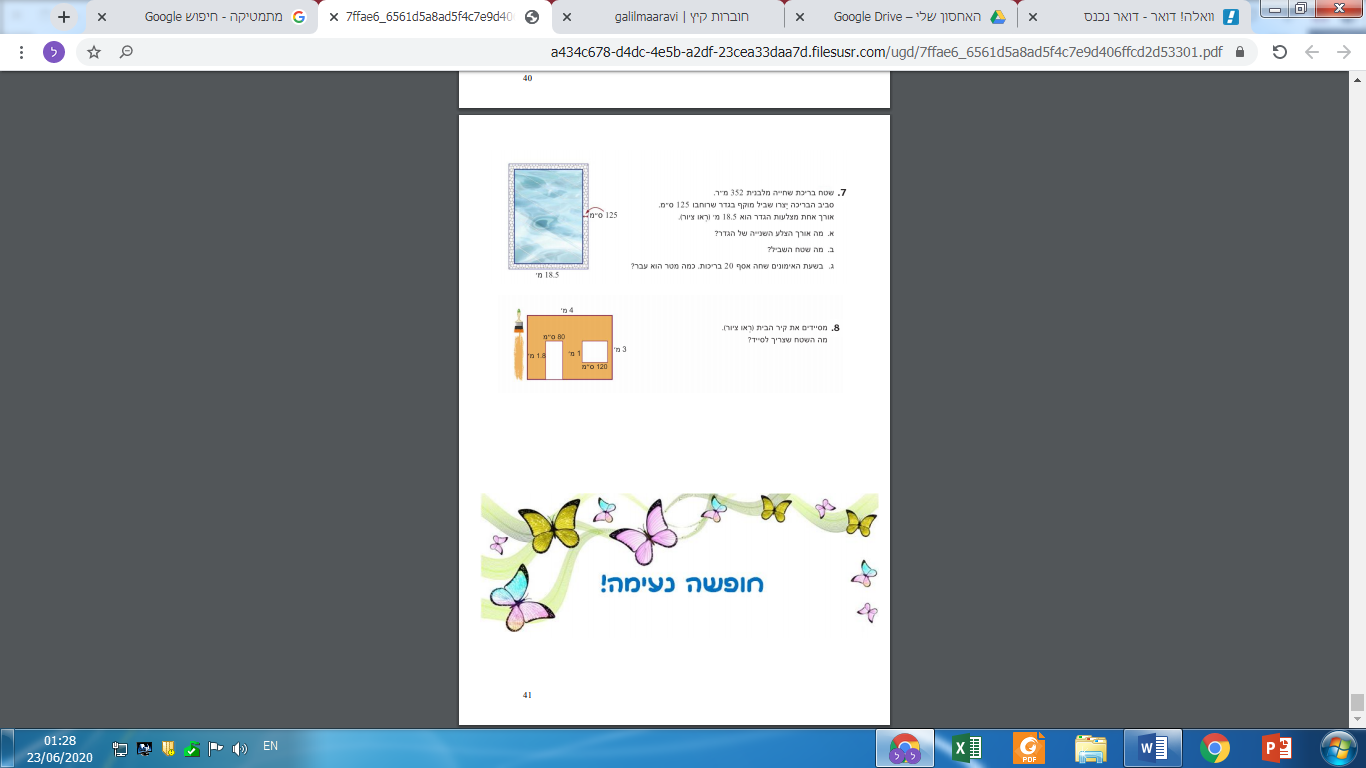 